СПЕЦВЫПУСК ЖИГАЛОВО № 16 от 02.06.2023 года(Периодическое средство массовой информации для опубликования нормативных правовых актов, информации Думы и администрации Жигаловского МО)Ответственный за выпуск – Канина Е.И.; Тираж – 8 экземпляров; «Бесплатно»; Учредители: Дума Жигаловского МО, Администрация Жигаловского МО; Адрес учредителей: 666402, Иркутская область, р.п. Жигалово, улица Партизанская, 74Администрация Жигаловского муниципального образования (далее – Администрация) информирует о возможности предоставления земельного участка в аренду для ведения личного подсобного хозяйства по адресу: Иркутская область, Жигаловский район, р.п. Жигалово, ул. Транспортная, проектной площадью 2000 кв.м. Заявления от граждан о намерении участвовать в аукционе на право заключения договора аренды земельного участка принимаются в течение 30 дней со дня опубликования данного сообщения. Заявление вправе представить: лично или через законного представителя при посещении Администрации в рабочие дни: с понедельника по пятницу с 8.00 до 17.00 по адресу: Иркутская область, Жигаловский район, р.п. Жигалово, ул. Левина, 13, (телефон: 8 (39551) 3-19-04); посредством почтовой связи на бумажном носителе. Ознакомиться со схемой расположения земельного участка можно в рабочие часы Администрации по адресу: Иркутская обл., Жигаловский р-н, р.п. Жигалово, ул. Левина, 13, каб № 7 (тел. 8(39551)3-19-04).ДУМАЖИГАЛОВСКОГО МУНИЦИПАЛЬНОГО ОБРАЗОВАНИЯШЕСТОГО СОЗЫВАРЕШЕНИЕО внесении изменений в решение ДумыЖигаловского МО от 26.12.2022г. № 20-22«О бюджете Жигаловского муниципального образования      на 2023 год и плановый период 2024 и 2025 годов»       Руководствуясь Бюджетным Кодексом Российской Федерации, Положением о бюджетном процессе в Жигаловском муниципальном образовании и статьей 7 Устава Жигаловского муниципального образования, Дума Жигаловского муниципального образования решила:          1. Внести следующие изменения в решение Думы Жигаловского муниципального образования от 26 декабря 2022 года № 20-22 «О бюджете Жигаловского муниципального образования на 2023 год и плановый период 2024 и 2025 годов»:        1.1. Пункт 1. изложить в следующей редакции:«1. Утвердить основные характеристики бюджета Жигаловского муниципального образования на 2023 год:      общий объем доходов в сумме 118 262,4 тыс. рублей, из них объем межбюджетных трансфертов, получаемых из других бюджетов бюджетной системы Российской Федерации, в сумме 63 388 тыс. руб.,      общий объем расходов в сумме 131 958,3 тыс. рублей.      размер дефицита в сумме 13 695,9 тыс. рублей или 25% утвержденного общего годового объема доходов без учета утвержденного объема безвозмездных поступлений.Установить, что превышение дефицита бюджета Жигаловского МО над ограничениями, установленными ст.92.1 Бюджетного Кодекса РФ, осуществлено в пределах суммы снижения остатка средств на счете по учету средств бюджета поселения в объеме 9 571,9 тыс. руб.  Дефицит бюджета без учета суммы снижения остатка на счете составляет 4 124 тыс. рублей или 7,5% утвержденного общего годового объема доходов без учета утвержденного объема безвозмездных поступлений». 1.2. Пункт 18. Изложить в следующей редакции:«18. Утвердить верхний предел муниципального внутреннего долга Жигаловского муниципального образования:по состоянию на 01 января 2024 года в размере 4124 тыс. руб., в том числе верхний предел долга по муниципальным гарантиям – 0 тыс.рублей ;по состоянию на 01 января 2025 года в размере 8197,9 тыс. руб., в том числе верхний предел долга по муниципальным гарантиям – 0 тыс.рублей;по состоянию на 01 января 2026 года в размере 12493,8 тыс. руб., в том числе верхний предел долга по муниципальным гарантиям – 0 тыс.рублей»,1.3. Приложения 1,3,5,7,9,11,12,13 утвердить в новой редакцииНастоящее Решение подлежит официальному опубликованию в газете «Спецвыпуск Жигалово» и размещению на официальном сайте Жигаловского муниципального образования в сети Интернет.Настоящее Решение вступает в силу со дня его опубликования.Председатель Думы Жигаловского муниципального образования                                                        Е.А.Мулягина  И.о. главы Жигаловского муниципального образования                                                        Д.Ю. Стрелов ДУМАЖИГАЛОВСКОГО МУНИЦИПАЛЬНОГО ОБРАЗОВАНИЯШЕСТОГО СОЗЫВАРЕШЕНИЕ31.05.2023 г. № 10-23                                                                                       р.п.Жигалово        Об утверждении Стратегии социально-        экономического развития Жигаловского         муниципального образования до 2036 года        В целях реализации Федерального закона от 28.06.2014 г. № 172-ФЗ «О стратегическом планировании в Российской Федерации», закона Иркутской области от 05.12.2014г. № 145-ОЗ «Об отдельных вопросах осуществления стратегического планирования в Иркутской области», формирования системы стратегического планирования в Жигаловском муниципальном образовании, руководствуясь Уставом Жигаловского муниципального образования,       Дума Жигаловского муниципального образования решила:      1.Утвердить Стратегию социально-экономического развития Жигаловского муниципального образования до 2036 года.2. Утвердить План мероприятий по реализации Стратегии социально-экономического развития Жигаловского муниципального образования до 2036 года.      3.Финансирование мероприятий Стратегии социально-экономического развития Жигаловского муниципального образования до 2036 года за счет бюджетных средств производить в пределах бюджетных ассигнований, утвержденных на очередной финансовый год.      4.Опубликовать настоящее решение в газете «Спецвыпуск Жигалово» и разместить на официальном сайте администрации Жигаловского муниципального образования в сети Интернет.Председатель Думы Жигаловского муниципального образования                                                     Е.А.Мулягина  И.о. главы Жигаловского муниципального     образования                                                 Д.Ю.Стрелов   Утвержденарешением Думы Жигаловского   муниципального образования                                                                                                                  от 31.05.2023 года № 10-23СТРАТЕГИЯСОЦИАЛЬНО-ЭКОНОМИЧЕСКОГО РАЗВИТИЯ ЖИГАЛОВСКОГО МУНИЦИПАЛЬНОГО ОБРАЗОВАНИЯДО 2036 ГОДА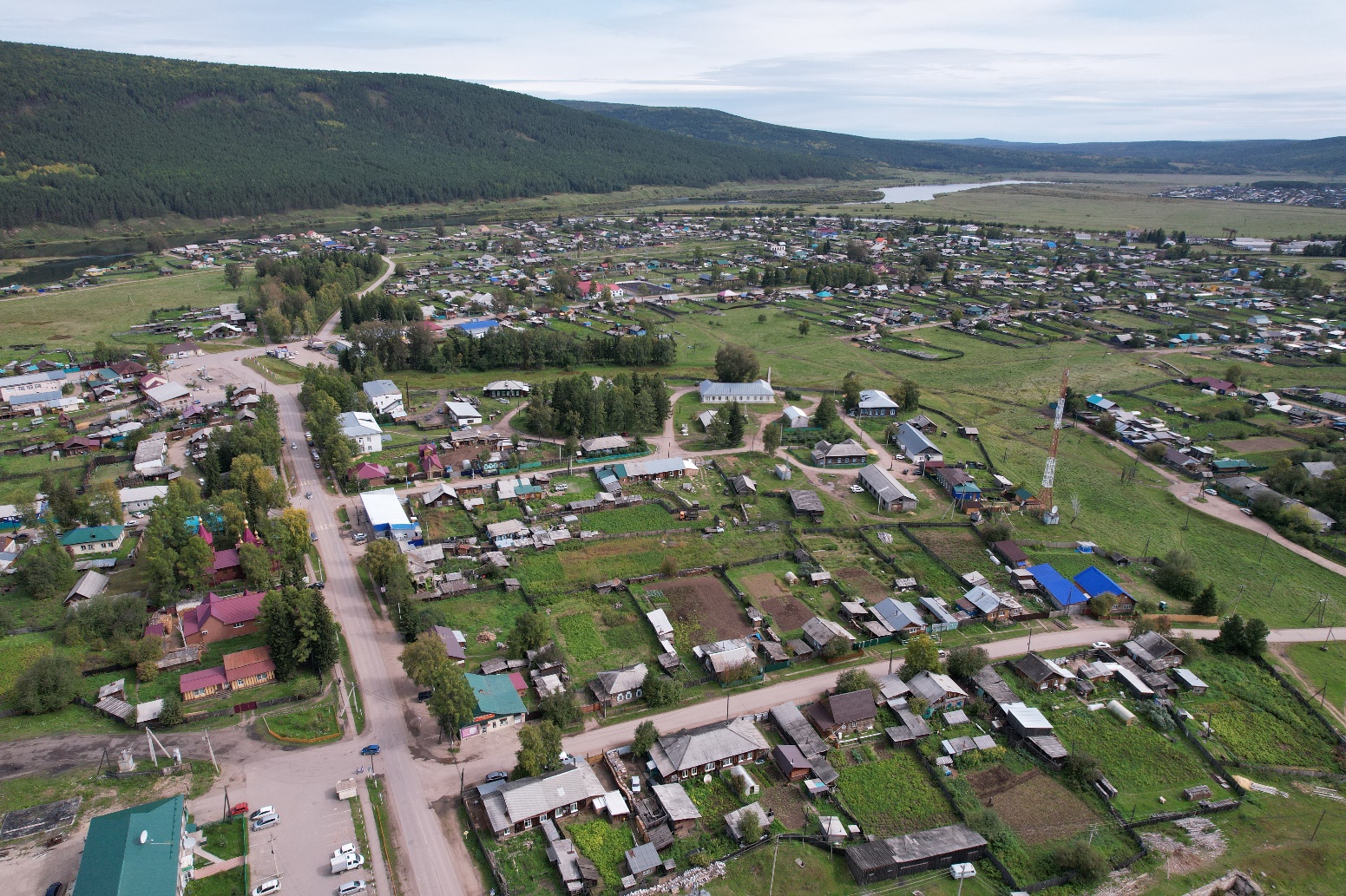 р.п.Жигалово 2023г.Общие положенияРазвитие местного самоуправления предполагает рост роли муниципальных образований и расширение спектра решений, принимаемых и реализуемых на местном уровне.  Важнейшей предпосылкой успеха в этом случае является наличие стратегии с четким определением целей, ориентиров и приоритетов развития. Муниципальное образование, располагая законодательной базой, бюджетом и материальными ресурсами, имеет возможность способствовать вариантам развития, в наибольшей степени соответствующих удовлетворению текущих и перспективных потребностей населения.Стратегия социально-экономического развития муниципального образования - это документ стратегического планирования, определяющий цели и задачи муниципального управления и социально-экономического развития муниципального образования на долгосрочный период.Формирование Стратегии Жигаловского муниципального образования нацелено на его устойчивое и эффективное социально-экономическое развитие. Задача стратегического управления муниципальным образованием заключается в том, чтобы использовать возможности, предоставляемые внешней средой, опираясь на сильные и слабые стороны развить именно те отрасли и виды экономической деятельности, где муниципальное образование обладает хорошим потенциалом развития.На основе Стратегии социально-экономического развития муниципального образования выстраивается система мер по улучшению качества жизни населения, обеспечению благоприятного инвестиционного климата на территории, повышению эффективности экономической деятельности и муниципального управления в муниципальном образовании.Стратегия социально-экономического развития Жигаловского муниципального образования сформирована в соответствии с приоритетными направлениями, обозначенными в Стратегии социально-экономического развития Иркутской области.В настоящей Стратегии даётся анализ социально-экономического положения   Жигаловского муниципального образования за предшествующий период, сформулирована  система основных ориентиров социально-экономической политики  органов местного самоуправления, приведён перечень задач, необходимых для достижения поставленных целей, которые требуется решить в указанный период.Краткая характеристика Жигаловского муниципального образования         Историческая справка. Посёлок Жигалово был образован в 1723 году и входил в состав Тутурской районной волости Иркутского уезда. С 25 мая 1925 года п. Жигалово вошёл в состав Жигаловской районной волости Иркутской губернии Красноярского края. С 1926 года Жигаловская районная волость переименована в Жигаловский район. 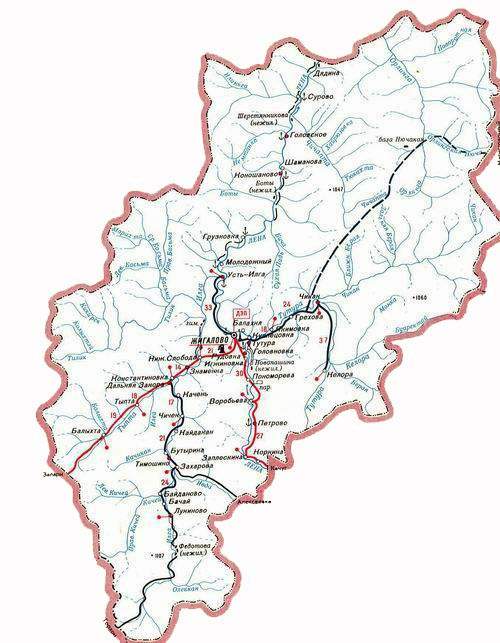       В 2004 году Законом Иркутской области «О статусе и границах муниципального образования Жигаловского района Иркутской области» на территории Жигаловского района образовано Жигаловское муниципальное образование, сам посёлок наделён статусом городского поселения, а также определены границы Жигаловского муниципального образования. Данным законом определено наименование поселения – рабочий посёлок Жигалово.        Как муниципальное образование рабочий посёлок Жигалово действует с 1 января 2006 года.          Население. Численность постоянного населения Жигаловского муниципального образования на 01.01.2023г. по оценке с учетом данных переписи населения 2020 года составила 5507 человек. Это составляет 61% населения района. Плотность населения составляет 353 человек на 1 квадратный километр.          Географическое положение. Площадь Жигаловского муниципального образования составляет 15,62 кв. км.         Жигаловское муниципальное образование расположено на левом берегу реки Лена, в 400 км на северо-востоке от областного центра города Иркутска. Протяжённость Жигаловского муниципального образования с севера на юг составляет около 3 км, с востока на запад – 11 км.          Границы Жигаловского муниципального образования на севере проходят по левому берегу реки Лена, через Колчановский затон, по острову Колчановский до дамбы, проходит по дамбе, далее вверх по границе левого берега реки Лена до линии электропередач.                 На востоке в верх по границе левого берега реки Лена вдоль линии электропередач Жигалово – Балахня до пристани Жигаловской нефтебазы, по левому берегу реки Лена до Жигаловского аэропорта, по западной границе земель Тутурского муниципального образования, южной границе Жигаловского аэропорта, вдоль линии электропередач Жигалово – Тутура до жилой застройки, по восточной, южной границам жилой застройки до песчаного карьера, по левой стороне автодороги, восточной границе жилой застройки, восточной границе Жигаловской средней школы № 2.         На юге граница Жигаловского муниципального образования проходит вдоль северных земель Рудовского муниципального образования до автодороги Жигалово – Качуг.        На западе проходит по границе Жигаловской электроподстанции, границе жилой застройки, по северной границе земель Рудовского муниципального образования до ручья Федоровский, вдоль линии электропередач до пересечения ручья Минеевский Ключ, по границе пашни до левого берега реки Лена.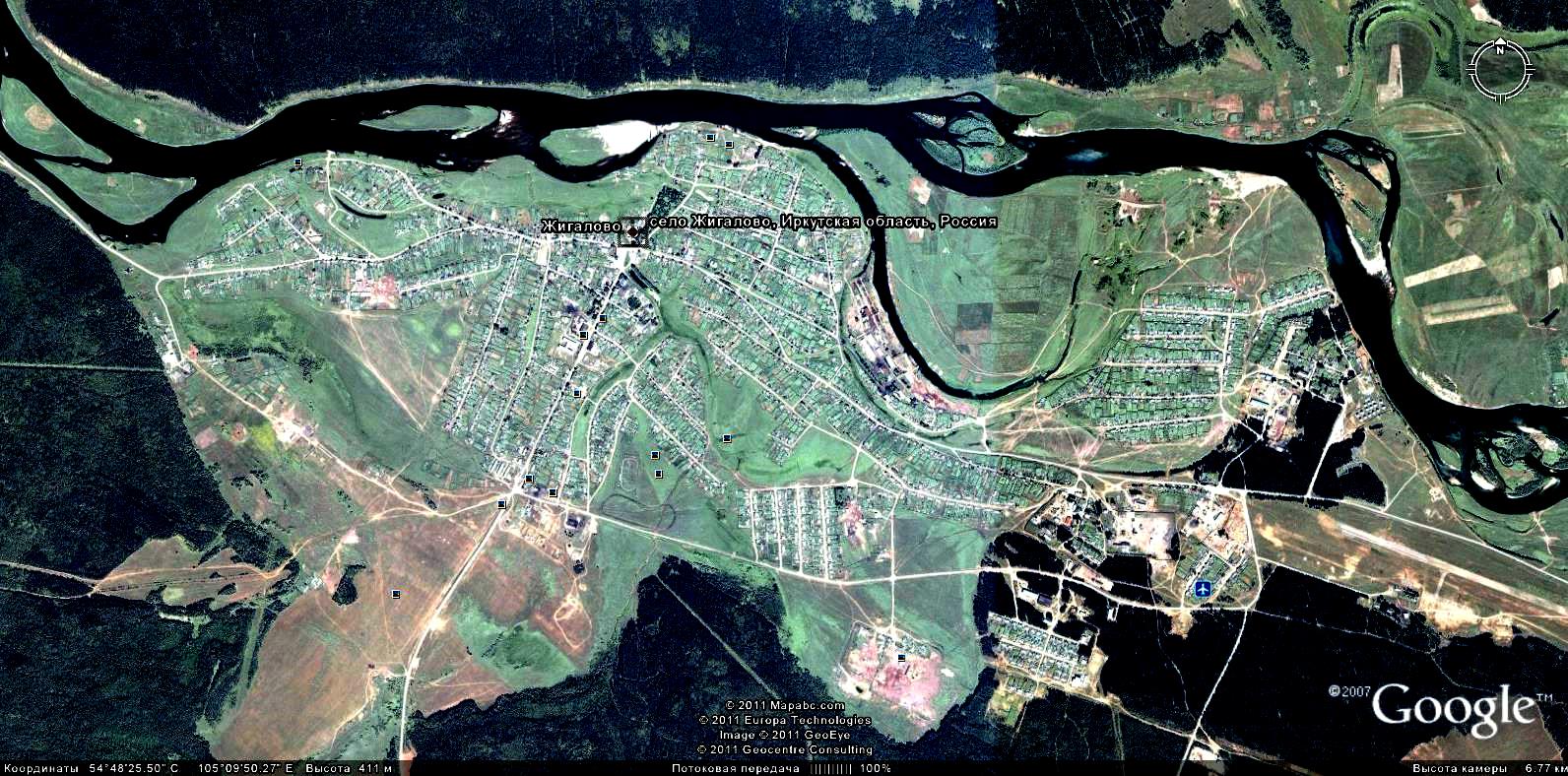 Дорожное сообщение. Жигаловское муниципальное образование имеет дорожное сообщение с городом Иркутском, посёлками Качуг, Залари, Балаганск, Усть-Уда. Время поездки до областного центра составляет 6-8 часов. В связи с освоением Ковыктинского газоконденсатного месторождения, закончено строительство автодороги до поселка Магистральный Казачинско-Ленского района, что позволяет связать Жигаловское муниципальное образование с севером и востоком Иркутской области.           Аэропорт в р.п. Жигалово закрыт, осуществляются только спецрейсы. Пассажирские перевозки по реке Лена так же прекращены.        Климатические условия. Климат резко континентальный, с продолжительной холодной зимой и теплым летом. Особенностью р.п. Жигалово является то, что в зимний период времени над его территорией образуется местный антициклон, который в совокупности с общей циркуляцией атмосферы усиливает антициклонический характер погоды, т.е. образуется застой низких температур воздуха в пониженных формах рельефа, в результате формируется более холодный и суровый климат, чем в других районах Иркутской области, расположенных на тех же широтах. Годовые температуры воздуха ниже годовой температуры воздуха некоторых районов, являющимися районами, отнесенными к районам Крайнего Севера. Средняя годовая температура воздуха равна – 4,5 С. Средняя температура летом +25,4 С. Абсолютный холод зимой  - 54 С. Высота снежного покрова в феврале месяце составляет 30-50 см.Природные ресурсы. Водные ресурсы Жигаловского района в целом значительны и не ограничивают масштабы пользованию ни в количественном, ни в качественном отношении водопотребления. Однако это относится к территориям, непосредственно прилегающим к р. Лене.  Существуют местности, где воду доставляют к котельным и гражданам только путём привоза автотранспортом в течении всего года.По условиям организации крупного централизованного водоснабжения из поверхностных источников средней водообеспеченностью (устойчивый сток составляет 15-30 м3/с) отличается территория, прилегающая к р. Лене, где имеются благоприятные возможности для размещения значительных водоемких производств.     Водоснабжение в посёлке полностью осуществляется из подземных источников.В поселении выявлены залежи и проявления общераспространенных полезных ископаемых, в том числе глины для производства красного кирпича и гончарных изделий, песчано-гравийных смесей, и строительного песка. Почвы представлены в основном суглинистые и почвами с относительно невысоким плодородием. На юго-восточной части посёлка плотно произрастают лесонасаждения в составе растительности преобладают сосновые леса. Природное богатство поселения, биоразнообразие растительности, чистый воздух, р. Лена, рыбалка, сосновый бор и многое другое - дают возможность создания домов отдыха, турбаз круглогодичного действия. В летнее время возможны сплавы по реке Лена с посещением уникальных исторических и археологических памятников, изучением культуры населения. 2.   Оценка социально-экономического развития   Жигаловского муниципального образования2.1. Демографическая ситуация Жигаловское муниципальное образование в составе Жигаловского района является самым крупным населенным пунктом, в нём проживают 5507 человек (по состоянию на 01.01.2023г.). Плотность населения – 353 чел. на 1 км². Основными этническими группами в поселении являются русские и украинцы.В демографической сфере за последние два года наблюдается рост численности населения и в целом по району, и в муниципальном образовании. Это связано с уточнением показателей численности после переписи населения. Однако, за последние два года наблюдается как естественная убыль населения (число родившихся меньше, чем число умерших), так и миграционная убыль населения (в 2021 году минус 66 человек, в 2022 году минус 13 человек) Большое количество жителей трудоспособного возраста уезжают в населенные пункты ближе к областному центру. Молодежь, окончив школу, уезжает на учебу и не возвращается, так как не видит перспектив в трудоустройстве.Доля экономически активного населения, способного производить товары и услуги на территории поселения за последние четыре года составляла от 51 до 55 %. На оставшуюся часть населения, экономически не активного - детей и пенсионеров приходится 45 - 49%. За последний год доля молодежи до 18 лет составляет 27% доля населения старше трудоспособного возраста 19%.За 2022 год родилось 73 человека, умерло 74, естественный прирост составил «-1» человек.       2.2. Развитие образованияСистема образования представляет собой многофункциональную сеть образовательных учреждений, сформированную с учетом особенностей  развития и  здоровья детей, запросов родителей и представлена дошкольными образовательными учреждениями, средними общеобразовательными школами, учреждениями дополнительного и профессионального образования.Основные данные об учреждениях образования по состоянию на 01.01.2023года:Услугами дошкольного образования в Жигаловском муниципальном образовании охвачено 512 детей. Дети в возрасте от 2 до 7 лет на 80,3% обеспечены местами в дошкольных образовательных учреждениях. Обеспеченность местами детей возраста от 1,5 до 3 лет составляет 33,5 %, от количества детей, состоящих на регистрационном учете. В детских дошкольных учреждениях налажены информационно-методическая работа, коррекционная педагогика, воспитательно-развивающие программы. В школах поселка обучается 908 детей, из них детей с ограниченными возможностями здоровья – 147 человек, их них обучаются на дому – 5 детей.Успеваемость учеников в школах Жигалово составила 98%, качество знаний – 36%.Ресурсом создания благоприятного микроклимата и организации досуга для учащихся являются учреждения дополнительного образования МКУ ДО «Дом детского творчества», «Детско-юношеская спортивная школа», Школа искусств.  Дополнительным образованием охвачено почти 82% от общего количества обучающихся. За время работы педагогами дополнительного образования выработаны наиболее эффективные формы и методы проведения кружковых занятий. Всего учреждениями дополнительного образования детей реализуется многочисленные образовательные программы различной направленности. 	В целях комплексного и организованного обеспечения оздоровления, отдыха и занятости детей, подростков в летний период времени на территории поселения организована работа на пришкольных учебно-опытных участках, в школьных ремонтных бригадах, экологическом отряде по уборке р.Лена и другие мероприятия.Численность обучающихся в ДЮСШ по реализуемым программам – 322 человека детей и 71 человек – взрослые. Реализуемые программы – баскетбол, волейбол, пауэрлифтинг, легкая атлетика, лыжи, настольный теннис, фитнес, оздоровительная группа. Основными направлениями деятельности  детско - юношеской спортивной школы являются:Создание оздоровительных групп, спортивных секций по видам спорта.Организация и проведение спортивно - массовых мероприятий.Привлечение населения к систематическим занятиям физической культурой  и спортом в секциях и оздоровительных группах учреждения.Организация летней спортивно - оздоровительной работы среди воспитанников учреждения.Выявление сильнейших спортсменов по видам спорта и формирование команд (районных, областных) для участия в региональных соревнованиях.В школе искусств обучаются 208 детей. Процент охвата детей эстетическим образованием от общего числа детей от 6 до 18 лет составляет 12,2%. Школа искусств имеет несколько отделений: музыкальное, хореографическое, художественное. Учащиеся школы занимают призовые места на межрайонных фестивалях, организуют выставки и концерты, участвуют в различных культурно-массовых мероприятиях в поселке и в районе. Особой популярностью у жителей пользуется младшая группа хореографического отделения. Основными  направлениями деятельности школы искусств являются:Реализация образовательных программ дополнительного образования детей в области музыкального, художественного, хореографического образования Осуществление концертной деятельности, пропаганда музыкального образования;Оказание методической и практической помощи в области музыкального образования культурно- просветительским учреждениям;Участие в международной культурной деятельности: повышение квалификации преподавателей, учебы, обмена педагогическим опытом, проведения совместных мероприятий (концертов, фестивалей, конкурсов и т.д.)Основными функциями Дома детского творчества являются:Образовательная (обучение, воспитание, развитие) – реализация дополнительных образовательных программ .;Инструктивно-методическая – оказание методической помощи педагогам дополнительного образования  учреждений района;Воспитательная – создание условий для развития духовности на основе отечественных и общечеловеческих ценностей;Практическая (культурно-досуговая) – организация и проведение массовых культурно-досуговых, концертно-развлекательных, художественно-познавательных мероприятий, фестивалей, выставок и т. д.Численность обучающихся в Доме детского творчества 423 человека, в том числе по направленности: художественно-эстетическая – 163 чел., театральная – 133 чел., художественная – 18 чел., театр кукол – 18 чел., вокал – 91 чел.    2.3. Развитие здравоохраненияМедицинское обслуживание населения муниципального образования осуществляет областное государственное учреждение здравоохранения «Жигаловская районная больница», в состав которой входит стационар, поликлиника и отделение скорой помощи.Основные показатели деятельности медицинских учреждений:В Жигаловской РБ недостаточная обеспеченность кадрами. Необходимы дополнительно врачи: терапевты, педиатр, анестезиолог-реанимотолог, эндоскопист. Есть потребность в среднем медицинском персонале (акушерки, фельдшеры скорой помощи и ФАП, медицинские сестры). Родильное отделение ликвидировано, однако в гинекологическом отделении есть два койко-места для экстренных случаев.Основные здания РБ были построены в период с 1929 по 1951 годы. По состоянию на 01 января 2023 года износ недвижимого имущества составил 91%, износ оборудования 86%. В последние годы часть отделений были капитально отремонтированы. 2.4. Развитие культуры, физической культуры и спорта  В Жигаловском муниципальном образовании нет объектов культуры. Так как рп.Жигалово является административным центром Жигаловского района, все учреждения культуры являются межпоселенческими. Руководство учреждениями осуществляет Управление культуры, спорта и молодежной политики МО «Жигаловский район». Тем не менее, исполнение своих полномочий в области культуры, физической культуры и спорта Жигаловское муниципальное образование осуществляет посредством межмуниципального сотрудничества. В рамках принятой в Жигаловском МО программы «Культура» финансируется ряд мероприятий по организации досуга населения, проходящих на территории муниципального образования.В рамках пропоганды физической культуры и массового спорта в муниципальном образовании ежегодно проводится различные соревнования на призы главы Жигаловского муниципального образования. Это Жигаловский триатлон, городошный спорт, ринк-бенди по хоккею, велогонка, шашки и шахматы, футбол.Предоставление услуг населению в области культуры на территории Жигаловского муниципального образования осуществляют межпоселенческая центральная и детская библиотеки, межпоселенческий дом культуры.Показатели работы библиотек  представлены в таблице:Центр культуры и досуга «Восход» проводит мероприятия по организации досуга населения. На базе центра работают творческие объединения, детские кружки традиционных народных промыслов. Часть коллективов носит звание «народный».Руководители организовывают работу, которая направлена на разностороннее развитие личности, на формирование творческих способностей, на создание условий для реализации творческого потенциала молодежи, формированию их трудовой мотивации.Для ветеранов проводятся мероприятия различной тематики: праздничные концерты, вечера отдыха, тематические программы.Жигаловский район всегда специализировался на охотничье-промысловой деятельности, что обусловило традиционный уклад жизни и быта, и соответственно развитие ремесел: бондарное дело, плетение из бересты, лозы, дранки, соснового корня, резьба по дереву, изготовление санок, лодок, охотничье-промысловой утвари. Введение дополнительных штатных единиц в МДК позволит продолжить развитие народных ремесел, обучение молодежи ремеслам, сохранение народных традиций. Так же требуется здание для занятий народными ремеслами, выставочный зал, музей.2.5. Трудовые ресурсы, занятость населения  Трудовые ресурсы в Жигаловском муниципальном образовании характеризуются достаточным уровнем квалификации. Однако их использование малоэффективно ввиду недостатка рабочих мест. Промышленные предприятия на протяжении нескольких последних лет сокращают или совсем прекращают производство, что ведет к сокращению численности работающих. Квалифицированные кадры вынуждены в поисках работы мигрировать в другие территории, находящиеся вблизи областного центра, либо устраиваться на работы вахтовым методом. Исходя из вышесказанного, ситуация на рынке труда остается достаточно напряженной. Хотя за последний год наметилась положительная тенденция к сокращению числа безработных. Уровень безработицы на протяжении последних двух лет составлял порядка 11 % от экономически активного населения. Основная доля безработных приходится на лица среднего возраста, имеющие среднее образование. Соотношение доли мужчин и женщин примерно одинаковое. За последний год резко выросла потребность в работниках, заявленная предприятиями и организациями. Но это потребность в квалифицированных кадрах для работы на Ковыктинском месторождении. Потребность в кадрах для предприятий Жигалово составляет единицы случаев. Это еще раз характеризует тенденции к снижению экономического развития, закрытие предприятий, сокращение производства.2.6. Уровень и качество жизни населения  Уровень жизни населения Жигалово в целом нельзя назвать высоким. Есть категории населения, имеющие доход средний и выше среднего. Но так же велика доля населения с доходом ниже прожиточного уровня или чуть выше. Это связано с местом работы.Как видно из таблицы доля работающих граждан в Жигалово по данным статистики составляет от 37 до 44% от экономически активного населения. Это очень низкий показатель. Можно предположить, что большая часть населения трудоустроена не официально, являются самозанятыми гражданами, либо работают в организациях, зарегистрированных на других территориях. Все эти факторы снижают доходный потенциал муниципального образования.Среднемесячная заработная плата в Жигалово не высокая. Ее доля по сравнению с областью составляет меньше 70%. Самые высокие зарплаты у работников администраций и бюджетной сферы. Низкая среднемесячная зарплата в производственной сфере объясняется рядом факторов. Во-первых, снижение производства. Все предприятия за последние годы либо закрылись, либо стали участками и филиалами других предприятий. Во-вторых, имеются факты выплат заработной платы по-серому, особенно в сфере торговли и лесозаготовки и лесопереработки.Все эти факторы приводят к снижению официального уровня жизни населения.На самом деле в поселке очень активно идет индивидуальное жилищное строительство. Ежегодно растет парк личного легкового транспорта, причем много автомашин премиум класса. Постоянно открываются новые торговые точки. Реконструируются и обновляются старые магазины.            2.7. Оценка финансового состояния поселенияЖигаловское муниципальное образование имеет собственный бюджет. Формирование, утверждение, исполнение бюджета поселения и контроль за его исполнением осуществляется органами местного самоуправления.Доходная часть бюджета поселения формируется из двух источников: собственные доходы поселения и безвозмездные поступления.В таблице представлена динамика состава и структуры доходов бюджета Жигаловского муниципального образования за последние три года:Собственные доходы бюджета ежегодно увеличиваются. Самым крупным источником поступлений в бюджет является налог на доходы физических лиц. Увеличиваются так же земельный налог. Это связано с оформлением населением своего недвижимого имущества. Крупным источником поступлений являются акцизы на нефтепродукты, которые образуют дорожный фонд. Растут ежегодно доходы от оказания платных услуг.Безвозмездные поступления в основном состоят из субсидий, получаемых из областного бюджета на исполнение программы по формированию современной городской среды и реализацию перечня проектов народных инициатив. Муниципальное образование является дотационным и получает дотации из областного бюджета и районного фонда поддержки поселений.Доходный потенциал муниципального образования, расчитанный без учета субвенций и субсидий не высокий, но имеет стабильную тенденцию к росту. Снижение доходного потенциала в 2021 году связано с ростом численности населения после переписи населения.Далее в таблице представлена динамика состава и структуры расходов бюджета Жигаловского муниципального образования:Расходы бюджета увеличиваются с каждым годом. При этом большая часть расходов приходится на исполнение полномочий в сфере дорожного хозяйства, а также в сфере благоустройства. В муниципальной собственности Жигаловского муниципального образования находится имущество, предназначенное для выполнения полномочий в сфере жилищного, коммунального хозяйства, благоустройства, а так же имущество, предназначенное для обеспечения деятельности органов местного самоуправления и казенного учреждения. Общая балансовая стоимость объектов муниципальной собственности Жигаловского муниципального образования по состоянию на 01.01.2023 г.  составляет 40 356 тыс. рублей.2.8.Анализ структуры экономикиВ настоящий момент экономика поселения представлена предприятиями различной формы собственности, а также индивидуальными предпринимателями. В 2021 году выручка от реализации продукции, работ, услуг увеличились по сравнению с предыдущим «ковидным» годом на 151%, наибольший удельный вес в объеме выручки занимают предприятия лесного хозяйства, охоты и рыболовства – 33,4 %.На 01.01.2023 года на предприятиях работает 429 человека, в бюджетных учреждениях 708 человек. Фонд оплаты труда за 2022 год по предприятиям составил 162,1 млн. рублей, среднемесячная заработная плата составила 31498 рублей.2.8.1. Промышленность в поселении представлена несколькими предприятиями и индивидуальными предпринимателями.  Жигаловская РЭБ Байкало-Селенгинского района водных путей и судоходства филиал администрации Байкало-Ангарского бассейна внутренних водных путейЖигаловский участок Качугского филиала ОАО «Дорожная служба Иркутской области» МУП «Жигаловское коммунальное управление (МУП ЖКУ).МКУ ЖигаловскоеГУЭП «Облкоммунэнерго» филиал Усть-Ордынские электросети ПАО «Иркутскэнерго» Восточные электрические сетиООО «Ленаречторг»ООО «Ленатур»ООО «Зверопромхоз»ИП Яровой Василий АлексеевичСамым крупным промышленным предприятием в Жигалово всегда являлся судостроительный завод. В настоящее время он сменил собственника и является ремонтно-эксплуатационно базой Байкало-Селенгинского района водных путей и судоходства. Предприятие занимается ремонтом и строительством судов. После экономического спада в 2019-2020 годах предприятие стабильно работало 2 года, нарастив объем производства почти в 7 раз. По прогнозу ввиду отсутствия заказов и перспектив на их получение, объемы производства в 2023 году сократятся более, чем в десять раза. Так же прогнозируется сокращение численности работающих. Сейчас Жигаловская РЭБ переживает непростые моменты в своей истории.      Тепло- и водоснабжение поселка осуществляются двумя предприятиями: МУП Жигаловское коммунальное управление, МКУ Жигаловское. Поселок не газифицирован, хотя внутрипоселковые сети построены еще в 2017 году. В поселке 22 единицы источников теплоснабжения мощностью до 3 Гкал/час. Протяженность тепловых сетей в двухтрубном исполнении составляет 6367 км. Одиночное протяжение уличной водопроводной сети составляет 3991 км. На территории поселения в настоящее время ведутся работы по прокладке централизовнного водоснабжения населения. Прокладка магистрального водопровода должна завершиться в 2023 году. Далее продолжатся работы по подводу водопровода к жилым домам и объектам социального назначения. Ожидается перевод двух котельных на использование газа в качестве основного видатоплива. Лесная, деревообрабатывающая отрасль представлена предприятиями ОГАУ «Жигаловский лесхоз», ООО «Строй Мэк» а также частными предприятиями. Основная специализация – заготовка, переработка и обработка древесины, производство пиломатериалов. ООО «Строй Мэк» в настоящее время запускает линию по глубокой переработке древесины и производству пилетов.Строительная отрасль на территории Жигаловского поселения представлена участком Качугского филиала ОАО «Дорожная служба Иркутской области». Жигаловский участок производит строительные и ремонтные работы автомобильных дорог областного и местного значения, расположенных на территории поселения. Сфера строительно-ремонтных и монтажных работ на территории поселения представлена так же частными предприятиями, которые оказывают услуги по ремонту жилых и нежилых объектов и по монтажу и ремонту систем тепло-, водоснабжения и канализации, по отделочным работам. Строительство жилья. Муниципальная программа «Переселение граждан из ветхого и аварийного жилищного фонда» завершилась 2017 году. В ходе реализации программы построено 4,4 тыс.кв. м жилья, переселено 106 семей или 225 человек. В настоящее время строительство жилья осуществляется населением для собственных нужд. В 2021-22 годах ввод жилья не осуществлялся. Общая площадь жилых помещений, приходящаяся в среднем на одного жителя составила в 2022 году 21, 4кв.м на человека.            Пищевая отрасль. Наиболее стабильным предприятием на территории Жигаловского муниципального образования в пищевой отрасли является ООО «Ленаречторг». Несмотря на сложную экономическую ситуацию, предприятие сумело сохранить ассортимент, объемы реализации продукции, а также численность персонала.Объемы реализации готовой продукции в денежном выражении за 2021 год относительно 2020 года выросли на 18,3 процента. В натуральном выражении выпуск продукции в 2021 году составил почти 47 тонн хлеба и хлебобулочных изделий. Так же на территории поселения работают еще четыре частных предпринимателя, занимающихся производством хлеба, хлебобулочных и кондитерских изделий. Их продукция пользуется заслуженным спросом у населения.	2.8.2. Транспорт, телекоммуникация и связь. Основными транспортными артериями в поселке являются главные улицы и основные улицы в жилой застройке. Главными улицами являются Советская, Партизанская, Карла-Маркса, Неугодниковская, Чупановская. Данные улицы проходят через весь поселок, связывая жилые зоны с общественными центрами, промпредприятиями и обеспечивают выход из города на внешние автодороги. Основными улицами в жилой застройке являются Депутатская, Ленская, Мира, Октябрьская, Каландаришвили. Данные улицы обеспечивают связь внутри жилых территорий и с главными улицами по направлениям с интенсивным движением.Основные маршруты движения грузовых потоков в п. Жигалово на сегодняшний день проходят по поселковым дорогам, а также по центральным улицам – Советская, Партизанская, Карла-Маркса, Неугодниковская, Чупановская.Протяженность автомобильных дорог в поселке на 01.01.2023 года 47,1 км, в том числе освещенных 40км. Из общего количества дорог имеют твердое покрытие 20 км.В результате анализа существующей улично-дорожной сети п. Жигалово выявлены следующие причины, усложняющие работу транспорта:- неудовлетворительное техническое состояние ряда поселковых улиц и дорог;- отсутствие искусственного освещения части дорог и улиц;- отсутствие на большинстве улиц тротуаров и пешеходных переходов, необходимых для упорядочения движения транспорта и пешеходов.Основной вид транспорта в поселении автомобильный.  Для перевозки пассажиров внутри поселка и по району организовано маршрутное движение. Внутри поселка действуют два маршрута, охватывая большую часть улиц. Остановочные пункты оборудованы павильонами и дорожными знаками, освещаются в темное время суток. Пассажирскими перевозками в поселении занимается МУП «Жигаловское коммунальное управление». На балансе предприятия находится 5 автобусов марки ПАЗ и ГАЗ, 1 маршрутное такси марки FIAT, 3 маршрутных такси марки ГАЗ. Автобусный парк регулярно обновляется.  За 2021 год пассажирооборот предприятия составил 1365 тыс. пасс.км, перевезено 82,2 тыс.человек. На предприятии занято 26 человек. Основные проблемы автотранспортного предприятия:- высокая себестоимость пассажиро-километра вследствие низкого пассажиропотока;- изношенность ремонтно-технической базы, отсутствие специалистов по ремонту и техническому обслуживанию подвижного состава;- не удовлетворительное состояние дорожного полотна;В поселке действует так же сеть частных такси. Данных мощностей автоперевозчиков   вполне хватает для качественного обслуживания населения поселка.  Пассажирские перевозки до областного центра осуществляют два индивидуальных предпринимателя.Грузовые перевозки осуществляются частным транспортом.Для решения проблем в сфере транспорта и дорожной инфраструктуры в администрации разработана программа «Комплексное развитие транспортной инфраструктуры Жигаловского МО до 2026 года» Почтовую связь в Жигаловском муниципальном образовании обеспечивает ОПС Усть-Ордынский почтамт УФПС Иркутской области филиал ФГУП «Почта России».  Основными видами деятельности являются: прием и обработка письменной корреспонденции, посылок, бандеролей, распространение периодической печати через подписку и в розницу, доставка пенсий и пособий, прием коммунальных платежей, осуществление почтово-денежных переводов, предоставление услуг Интернета. Обслуживание абонентов электросвязью обеспечивает Жигаловский РУС Усть-Ордынского центра телекоммуникаций. Иркутский филиал ОАО «Ростелеком».  В поселке установлены станции мобильной связи операторов.Каждый абонент может пользоваться возможностями общероссийских и международных связей, услугами электронной почты, Интернета, мобильной связью операторов ТЕЛЕ2, БИЛАЙН, МЕГАФОН, МТС, сотовой связи U-tel. Телекоммуникациями поселок обеспечен практически в полном объеме. С 2018 года закончено строительство оптоволоконной связи, что повысило качество предоставления услуг.2.8.3. Сельское хозяйство.Сельское хозяйство на территории поселения не развито. Зарегистрировано одно крестьянско-фермерское хозяйство – ИП Сморчков. За последние годы снизилось количество личных подсобных хозяйств. Из оставшихся порядка 600 личных подсобных хозяйств держат в основном птицу. Отсутствие земель сельхозназначения и привозной дорогой корм не позволяют развиваться сельскому хозяйству в поселении. 2.8.4. Жилищно-коммунальное хозяйствоЖилой фонд Жигаловского муниципального образования состоит из 2058 жилых домов, общей площадью 117,87 тыс. кв.м., в т.ч. 825 домов блокированной застройки площадью 53,15 тыс.кв.м, 7 многоквартирных жилых дома площадью 7,02 тыс.кв.м. и 1142 индивидуальных жилых дома площадью 57,7 тыс.кв.м. В подавляющем большинстве это деревянные (99,6%) с износом от 31% до 65% (46,9%) здания, принадлежащие гражданам на правах собственности (98,9%) Из общей площади жилых помещений оборудовано водопроводом 7,9 тыс.кв.м жилья, централизованным отоплением 9,7 тыс.кв.м жилья.В настоящее время на территории поселения признаны ветхими 4 многоквартирных жилых дома, общей площадью 3402, 5.кв.м. На учете на получения жилья состоит 89 семей, из них 27 – молодые семьи.Теплоснабжение в посёлке Жигалово обеспечивается большим количеством разрозненных муниципальных и промышленных котельных малой мощности, использующих в качестве топлива газоконденсат, уголь, электроэнергию и дрова. Централизованной системой теплоснабжения п. Жигалово пользуются жилые дома общей площадью жилых помещений 9,7 тыс. кв. м, организации социальной сферы, общественные здания и небольшие предприятия. Малоэтажная усадебная застройка п. Жигалово имеет индивидуальное отопление. Техническое состояние теплоисточников на социальных объектах, характеризуется высоким уровнем износа.Из этого ряда теплоисточников выделяются 4 новых и 1 модернизированная котельная, построенные в рамках реализации целевой программы «Газификация населенных пунктов Иркутской области». Эти котельные оснащены современным, высокотехнологичным оборудованием, соответствующим всем требованиям безопасности и эффективности, которые существуют на сегодняшний день. Но из-за отсутствия сетевого газа вынуждены работать на дорогих «углеводородных концентратах» - пропан-бутановой фракции природного газа и газовом конденсате. Себестоимость производства тепла на этих объектах даже выше, чем на угольных. Хотя из-за высокой «транспортной составляющей» (перевозка на расстояние 400 км автотранспортом из-за отсутствия альтернативного) уголь в Жигалово является одним из самых дорогих на территории Иркутской области.Централизованным водоснабжением в п.Жигалово обеспечено 7% жилых домов. На объектах социальной инфраструктуры в поселении водоснабжение осуществляется из сертифицированных скважин (водонапорных башен).Водоснабжение большей части населения происходит от множества скважин, расположенных в котельных и индивидуальных домах. В дома с централизованным отоплением вода поступает по водопроводу, идущему совместно с сетями отопления от котельных. Водоснабжение основной части одноэтажных жилых домов производится от индивидуальных скважин до 10 м.В Жигаловском МО в настоящее время горячее водоснабжение осуществляется децентрализованным способом путём нагрева воды в индивидуальных электроустановках или на печах.Отведение хозяйственно-бытовых стоков осуществляется децентрализованным способом в выгребные ямы и надворные туалеты. Стоки из них периодически откачиваются ассенизационными машинами и сбрасываются на рельеф.В настоящее время проблема данной области заключается в отсутствии системы сбора и очистки сточных вод.Электроснабжение городского поселения осуществляют две организации: ГУЭП «Облкоммунэнерго» филиал Усть-Ордынские электросети и ОАО «Иркутскэнерго» Восточные электрические сети Благоустройством поселка, содержанием придомовой территории в поселении занимается муниципальное казенное учреждение «Жигаловское». Оно обеспечивает содержание площадок накопления ТКО, вывоз  жидких бытовых отходов  по договорам с населением и организациями. Кроме того, на территории Жигалово зарегистрированы еще 3 частных предпринимателя, занимающихся вывозом ЖБО. Вывоз ТКО с контейнерных площадок осуществляет ООО «Энерготехнологии» по договору с РТ НЭО. ТБО и ЖБО вывозятся на место хранения отходов, расположенное в нескольких километрах (около 3 км) от границы поселка, в непосредственной близости от автодороги Иркутск - Магистральный. В рамках благоустройства ежегодно проводится уборка улиц, вывоз снега, противогололедная подсыпка дорог, работы по текущему ремонту автомобильных дорог, уборка места захоронения, озеленение территории.           Уличное освещение в поселке состоит из 800 светильников. Часть из них с повышенным энергопотреблением (190 шт). Для полного удовлетворения потребностей в освещении поселка необходимо установить еще 600 светильников. Расходы по организации уличного освещения (оплата за электроэнергию, техническое обслуживание и ремонт, приобретение светильников, ламп и пр.) несет администрация Жигаловского муниципального образования. Внедрение систем учета, регулирования, а также замена ламп накаливания на энергосберегающие на сетях уличного освещения существенно снизят расходы бюджета на уличное освещение.2.8.5. Экология. Охрана окружающей среды.Экологическая обстановка в поселке в целом благоприятная. На территории муниципального образования отсутствуют вредные производства, нет предприятий, имеющих сверхнормативные выбросы. Выбросы загрязняющих веществ в атмосферу, отходящих от стационарных источников составляют 22 тонны в год, образование отходов производства составляет 2 тыс.тонн в год.В целях охраны окружающей среды в муниципальном образовании ежегодно выполняются мероприятия по санитарной очистке территорий поселения, водоохранных зон и автодорог.  В 2019 году была утверждена Генеральная схема очистки территории. Мероприятия имеют расчетный срок 20 лет, с выделением 1-й очереди мероприятий на 5 лет.В муниципальном образовании приняты Правила содержания и благоустройства территории муниципального образования. В числе прочих, они определяют основные требования и единый порядок сбора и вывоза твердых бытовых отходов от жителей для создания экологически безопасных и комфортных условий для проживания населения.   Вывозом ТКО в поселке занимается одна организация ООО «Энерготехнологии». ТКО вывозятся от мест сбора. Общее количество мест сбора в поселении составляет 187 единиц, в том числе оборудованных в соответствии с нормативами по состоянию на 01.01.2023 года – 52 единицы. Ежегодно места сбора ТКО приводятся в соответствие с нормативами в количестве 10-15 единиц. Выполнить эти работы в короткие сроки нет возможности в связи с ограниченными возможностями бюджета.            2.8.6. Развитие малого и среднего предпринимательства	В малом предпринимательстве поселения представлены различные отрасли: торговля, общественное питание, бытовое и сервисное обслуживание, лесозаготовка и лесопереработка, строительство, ремонт, услуги автосервиса, фотоуслуги, коммунальные услуги, транспортные услуги. Замечательным фактором является также наличие профессиональных служб, специализирующихся на оказании помощи бизнесу в вопросах составления налоговой отчётности, иной финансовой документации, правового консультирования. Однако лидирующее положение занимает торговля.  В сфере торговли зарегистрировано 68 предпринимателей. Торговые площади занимают 3419 кв.м., численность работающих 312 человек. В поселении два аптечных магазина, готовится к открытию в 2023 году еще один. В сфере общественного питания зарегистрированы 3 кафе и одна столовая. Площадь зала обслуживания посетителей составляет 398 кв.м. Этого количества организаций общественного питания недостаточно, тем более, что все они расположены на переферии, а в центре нет. В поселении действуют две автозаправочные станции. Бытовые услуги населению оказывают 9 индивидуальных предпринимателей. Это услуги по ремонту автотранспорта, парикмахерские услуги, услуги фотоателье, пошив и ремонт одежды.Всего в Жигаловском муниципальном образовании действует более 100 предприятий среднего и малого бизнеса и индивидуальных предпринимателей. В данной сфере трудится более 600 чел. Численность занятых в малом предпринимательстве стабильно растет. Однако, реальной картины в отчетных данных нет. Есть работники, которые не трудоустроены официально, есть случаи выплат заработной платы «по-черному» или «по-серому», чтобы уйти от налогов.       Цель политики развития и поддержки малого предпринимательства - создание благоприятных политических, правовых, экономических и организационных условий для повышения устойчивого и динамичного развития малого предпринимательства, обеспечивающих сохранение и создание новых рабочих мест, насыщение рынка отечественными товарами и услугами, стабильное поступление налогов в бюджет поселения, формирование среднего слоя общества, самостоятельно создающего собственное благосостояние и достаточный уровень жизни.3.Основные проблемы развития поселенияИсходя из обобщающего анализа сложившейся социально-экономической ситуации в Жигаловском муниципальном образовании, были определены экономические, социальные проблемы и проблемы в сфере коммунального хозяйства и среды проживания.  Наиболее существенными из экономической группы являются следующие проблемы:- ликвидация промышленных предприятий, в том числе градообразующих;- реорганизация предприятий в филиалы и участки предприятий, расположенных вне муниципального образования;- финансовое состояние предприятий (снижение прибыли, увеличение дебиторской и кредиторской задолженностей, отсутствие на предприятиях планов стратегического развития и антикризисных планов);- мизерные объемы инвестиций в основной капитал предприятий и организаций являются недостаточными для обновления основных производственных фондов;- отсутствие эффективных рычагов содействия развитию малого предпринимательства (недостаточность первоначального капитала и собственных оборотных средств, сложности с подключением к инженерным сетям, трудности в сбыте продукции и поиске клиентов) 	- недостаточный уровень профессиональной подготовки кадров.	В группе социальных проблем следует уделить внимание решению следующих вопросов:         - снижение численности населения, особенно экономически активного;- уменьшение рождаемости с одновременным увеличением смертности;- старение населения;- невысокий уровень жизни при значительной социальной и экономической дифференциации;- высокий уровень скрытой безработицы, особенно среди молодежи;- практически не развита индустрия отдыха и развлечений;- недостаток зданий и сооружений для занятий спортом.- большое количество малоимущих граждан, нуждающихся в улучшении жилищных условий на территории муниципального образования.В сфере жилищно-коммунального хозяйства и среды проживания существуют следующие проблемы:- нехватка бюджетных средств на эффективное решение вопросов ЖКХ.-  высокий процент износа коммуникационных сетей.- высокие тарифы на коммунальные услуги.- слабое внедрение энерго- и ресурсосберегающих технологий.- ухудшение технического состояния жилищного фонда.- нехватка бюджетных средств для оформления зон под комплексную жилищную застройку.- проблемы с качеством питьевой воды.- неудовлетворительное состояние части внутрипоселковых дорог.В результате SWОT анализа были выявлены благоприятные и неблагоприятные факторы, которые влияют или могут повлиять на социально-экономическое развитие поселения. Проанализированы внутренние – сильные и слабые стороны, в результате чего составлена сводная матрица.Благоприятные возможности и возможные угрозы развития муниципального образования	4.Оценка действующих мер по улучшению социально-экономического положения поселенияДля решения проблем Жигаловского муниципального образования администрацией разработаны ряд муниципальных программ.Муниципальная программа «Культура Жигаловского муниципального образования на 2021-2025 годы» направлена на совершенствование системы развития культуры, молодежной политики и спорта, осуществление полномочий, нправленных на укрепление межнационального и межконфессионального согласия, сохранение и развитие языков и культуры народов Российской Федерации. В рамках программы финансируются мероприятия по организации досуга и обеспечению жителей услугами организаций культуры, организация проведения официальных физкультурно-оздоровительных и сортивных мероприятий, мероприятия по работе с детьми и молодежью, мероприятия, направленные на сохранение, возраждение и развитие народных художественных промыслов.Муниципальная программа «Безопасность на территории Жигаловского муниципального образования на 2020-2025 гг.» призвана обеспечить комплексную безопасность населения и объектов на территории муниципального образования в различных сферах деятельности. Для реализации этой задачи программа была разбита на несколько подпрограмм, чтобы обесаечить более конкретные шаги в каждом направлении жизнедеятельности.Подпрограмма «Обеспечение пожарной безопасности Жигаловского муниципального образования» призвана обеспечить необходимые условия для повышения уровня пожарной безопасности в Жигаловском МО, защиты жизни и здоровья населения, сокращение материального ущерба. Достижение указанной цели обеспечивается решением следующих задач:Организация совершенствования системы профилактики пожаров.Создание необходимых условий для предотвращения гибели и травматизма людей при чрезвычайных ситуациях, связанных с пожарами.Снижение количества пожаров, сокращение материального ущерба.Подпрограмма «Профилактика терроризма и экстремизма, а также минимизация и (или) ликвидация последствий его проявления на территории Жигаловского муниципального образования на 2020 – 2025 год». Действующее законодательство предписывает органам местного самоуправления в пределах своей компетенции в приоритетном порядке осуществлять профилактические меры, в том числе воспитательные и пропагандистские, направленные на предупреждение экстремистской и террористической деятельности.Социальная острота проблемы диктует необходимость активизации работы муниципального образования, а именно разработки и внедрения программ профилактических мероприятий по профилактике терроризма и экстремизма.Подпрограмма «Предупреждение ЧС, обеспечение охраны жизни людей на водных объектах Жигаловского муниципального образования на 2020-2025 годы» направлена на реализацию комплекса мер, направленных на повышение готовности администрации муниципального образования и районного звена областной подсистемы РСЧС к обеспечению безопасности людей на водных объектах Жигаловского муниципального образования в зимний, осенний и весенне-летний период, создание условий для повышения эффективности совместной деятельности исполнительных органов Федеральной власти, муниципального образования, контролирующих структур, предприятий, организаций и учреждений всех форм собственности, а также граждан в решении задач по обеспечению безопасности людей, дальнейшее развитие системы обучения населения основам поведения на водных объектах путем внедрения современных программ, совершенствования учебно-материальной базы.Подпрограмма «Улучшение условий и охраны труда в администрации Жигаловского муниципального образования на 2020-2025 годы». Создание безопасных условий труда на каждом рабочем месте, снижение уровня производственного травматизма, переход в сфере охраны труда к управлению профессиональными рисками, экономическая мотивация улучшения работодателем условий труда является одной их важных социально-экономических проблем. Для решения этих задач и была утверждена данная подпрограмма.Муниципальная программа «Комплексное развитие систем коммунальной инфраструктуры Жигаловского муниципального образования на 2016-2031гг.». Целью разработки Программы комплексного развития систем коммунальной инфраструктуры Жигаловского муниципального образования Иркутской области является обеспечение развития коммунальных систем и объектов в соответствии с потребностями жилищного строительства, повышение качества производимых для потребителей коммунальных услуг, улучшение экологической ситуации. Программа комплексного развития систем коммунальной инфраструктуры Жигаловского МО является базовым документом для разработки инвестиционных и производственных программ организаций, обслуживающих системы коммунальной инфраструктуры муниципального образования. Программа комплексного развития систем коммунальной инфраструктуры представляет собой увязанный по задачам, ресурсам и срокам осуществления перечень мероприятий, направленных на обеспечение функционирования и развития коммунальной инфраструктуры Жигаловского муниципального образования.Муниципальная программа «Энергосбережение и повышение энергетической эффективности в Жигаловском муниципальном образовании на 2016 – 2025гг.». Целями Программы являются:- сокращение затрат местного бюджета на обеспечение энергоснабжения объектов бюджетной сферы. Важнейшие целевые показатели Программы - сокращение потребления бюджетными учреждениями каждого энергетического ресурса на 5% по отношению к уровню 2015года в течение 10 лет начиная с 01.01.2016г.;- доведение доли обеспеченности потребителей в многоквартирных домах коллективными (общедомовыми) приборами учета потребления ресурсов до ста процентов;- создание действенного механизма стимулирования энергосбережения;- обеспечение на объектах коммунального хозяйства условий надежной работы оборудования, увеличение межремонтного цикла оборудования, экономия энергоресурсов, увеличение срока службы трубопроводов, уменьшение потерь энергоресурсов. Муниципальная программа «Комплексное развитие транспортной инфраструктуры Жигаловского муниципального образования на 2017-2025гг.». Основной целью программы является развитие современной и эффективной автомобильно-дорожной инфраструктуры. Для достижения этого необходимо решить следующие задачи: - выполнение комплекса работ по поддержанию, оценке надлежащего технического состояния, а также по организации и обеспечению безопасности дорожного движения на автомобильных дорогах общего пользования местного значения и искусственных сооружений на них (содержание дорог и сооружений на них); - выполнение комплекса работ по восстановлению транспортно-эксплуатационных характеристик автомобильных дорог, при выполнении которых не затрагиваются конструктивные и иные характеристики надежности и безопасности (ремонт дорог); - выполнение комплекса работ по обустройству пешеходных переходов, освещения участков автомобильных дорог, установления искусственных неровностей, дорожных знаков, светофоров, нанесения дорожной разметки и других мероприятий;- улучшение качества пассажирских перевозок, создание новых маршрутов для охвата всех районов поселения услугами пассажирского транспорта;-разгрузка основных направлений улично дорожной сети внутри поселения от движения грузового транспорта.Муниципальная программа «Благоустройство и санитарная очистка территории Жигаловского муниципального образования». Целью муниципальной программы является повышение уровня комфортных условий и эстетической привлекательности поселения для проживания населения.Для достижения поставленной цели в рамках реализации муниципальной программы необходимо решение следующих задач:1) содержание территории поселения в надлежащем состоянии, создание комфортных условий для проживания граждан на территории Жигаловского МО;2) организация благоустройства и санитарного содержания территории Жигаловского МО;3) содержание и текущее обслуживание существующих объектов благоустройства Жигаловского МО.4) повышение качества содержания и улучшения состояния зеленых насаждений на территории Жигаловского МО;5) содержание уличного освещения, повышение надежности и долговечности сетей установок наружного освещения.6) благоустройство поселкового кладбища, создание комфортных условий для посещения мест захоронений.Муниципальная программа «Формирование комфортной городской среды на территории Жигаловского муниципального образования на 2018-2024гг.» Одним из важнейших национальных проектов социально-экономического развития является вопрос улучшения уровня и качества жизни населения. Важнейшим аспектом в реализации данного проекта является создание условий комфортного и безопасного проживания граждан, формирование современной городской инфраструктуры, благоустройство территорий.Целью муниципальной программы является повышение уровня благоустройства территории Жигаловского муниципального образования.Для достижения поставленной цели необходимо решить следующие задачи:-повышение уровня благоустройства общественных территорий (парки, скверы и т.д.);-повышение уровня благоустройства дворовых территорий;-повышение уровня вовлеченности заинтересованных граждан, организаций в реализацию мероприятий по благоустройству территории Жигаловского муниципального образования.Выполнение задач муниципальной программы позволит создать благоприятные условия для проживания, улучшить экологическое состояние территории, улучшить эстетический облик поселка. Перечень действующих муниципальных программ представлен в Приложении 15.Резервы (ресурсы) социально-экономического развития поселенияПроанализировав текущее состояние развития поселения, его положительные и негативные факторы, возможности и угрозы, можно прийти к выводу, что муниципальное образование имеет стартовый социально-экономический потенциал, который позволяет при умелом его использовании рассчитывать на оздоровление, стабилизацию, подъем экономики и ее расширенное производство. Экономический потенциал поселения значителен. Имеются земельные ресурсы и свободные площадки для промышленного и иного использования, имеются ресурсы для производства строительных материалов и продукции лесопиления и лесопереработки, имеется производственная база для развития судостроения, геологоразведки, дорожной отрасли. Большим спросом пользуются услуги строительной отрасли, транспортные услуги. Но в настоящее время весь этот потенциал либо вообще не используется, либо слабо задействован, особенно в части, развития предпринимательства, переработки сельхоз продукции, развития услуг населению.Базовый ресурсный потенциал территории (природно-ресурсный, экономико-географический, демографический) не получает должного развития. Сдерживающюю роль в этом играет большая удаленность от областного центра, высокая транспортная составляющая на продукцию и услуги.Блок обеспечивающих ресурсов развития (трудовой, производственный, социально-инфраструктурный, бюджетный, инвестиционный) имеет тенденцию к замедлению и пока не позволяет решать стратегические задачи повышения качества и уровня жизни поселения. Практически отсутствует доступ к инвестиционным ресурсам начинающих предпринимателей.Трудовой и производственный потенциал имеют хорошие резервы для развития, но задействован только на 41%.В поселении присутствует тенденция старения и выбывания квалифицированных кадров, демографические проблемы, связанные со старением, и оттоком населения за территорию поселения, усиливающаяся финансовая нагрузка на экономически активное население, нехватка квалифицированной рабочей силы, выбытие и не возврат молодежи после обучения в вузах.Объекты образования, культуры, спорта в настоящее время имеют неплохую материальную базу, но требуют обновления и расширения.6. Стратегические цели и задачи социально-экономического развития муниципального образованияГлавной целью социально-экономического развития муниципального образования является создание условий для успешной самореализации жителей, стабильного улучшения качества и уровня жизни на основе роста экономического потенциала, экологической и общественной безопасности, развития сферы коммерческих и социальных услуг.Для достижения поставленной цели выделено три стратегических направления развития:Первое стратегическое направление:Повышение качества и уровня жизни населения на основе создания благоприятной среды жизнедеятельности.Второе стратегическое направление:Рост экономического потенциала, формирование благоприятного климата для привлечения инвестиций в экономику муниципального образования, использование ресурсосберегающих технологий.Третье стратегическое направление:Развитие гражданского обществаI. Повышение качества и уровня жизни населения на основе создания благоприятной среды жизнедеятельностиЦели и задачи первого стратегического направления Улучшение работы жилищно-коммунального хозяйства в муниципальном образовании.Улучшение состояния внутрипоселковых дорог.Улучшение благоустройства и санитарной очистки поселения. Улучшение транспортного обслуживания населения. Развитие культурно-досуговой сферы, физической культуры и спорта. Обеспечение безопасности жизнедеятельности1.Улучшение работы жилищно – коммунального хозяйстваРеализация муниципальной программы по благоустройству и санитарной очистке поселка;Обеспечение информационной открытости в работе ЖКХ;Привлечение к работе в сфере ЖКХ малого бизнеса;Обеспечение участия жителей в организации услуг ЖКХВ области жилищного хозяйстваПривлечение инвестиций путем участия в федеральных и областных целевых программах по обеспечению населения жильем;Реализация муниципальной программы по переселению граждан из ветхого и аварийного жилого фонда, признанного таковым по состоянию на 01.01.2020г.;Создание условий для дальнейшего развития индивидуального жилищного строительства, в том числе за счет выделения земельных участков по областному закону № 146-оз;Реализация комплекса мероприятий по планировке территории;В области коммунального хозяйстваВнедрение новых энергосберегающих технологий;Реализация программы по газификации поселения;Содержание водонапорной башни по улице 50 лет Октября;Улучшение снабжения населения водой – строительство системы водоснабжения населения;Предоставление услуг по откачке ЖБО;Ежегодная подготовка объектов коммунального комплекса к отопительному сезону;2.Улучшение состояния внутрипоселковых дорог2.1. Ремонт асфальтового покрытия внутрипоселковых дорог, в том числе с привлечением средств дорожного фонда регионального и местного; Ремонт и отсыпка гравийных внутрипоселковых дорог;2.3. Зимнее содержание дорог (уборка снега, отсыпка противогололедным материалом);2.4. Летнее содержание дорог (грейдирование, отсыпка, ямочный ремонт, обеспылевание);2.5. Обустройство кюветов и обочин вдоль дорог;2.6. Ремонт и устройство новых водоотводных канав;2.7. Обустройство дорог дорожными знаками и дорожной разметкой;2.8. Обустройство подъездных карманов к автобусным остановкам;3.Улучшение благоустройства и санитарной очистки Организация освещения улиц:- оплата за электроэнергию и аренду опор;- установка новых светильников до 600 штук;- организация освещения новых улиц и микрорайонов;- замена старых ламп на энергосберегающие. Организация ритуальных услуг и содержание мест захоронения: - завершение устройства заборного ограждения и отсыпка подъездных путей;- регулярная уборка мусора;- строительство туалета. Организация сбора и вывоза бытовых отходов и мусора:- увеличение площадок накопления ТКО до 190 единиц;- ликвидация несанкционированных свалок;- проведение ежегодных месячников по санитарной очистке поселка с привлечением организаций и населения;- создание и поддержка экологических отрядов школьников по уборке территории поселка от мусора;- регулярная работа комиссии по выявлению нарушителей санитарного состояния придомовых территорий;- регулярное информирование населения через средства массовой информации (газета, листовки, ТВ) о ходе работ по уборке поселка от мусора.3.4. Организация благоустройства и озеленения территории поселения:- создание доступных, благоустроенных мест для отдыха жителей поселения (парк Петра и Февроньи, аллея);- устройство детских и спортивных площадок;- озеленение территории, использование малых архитектурных форм;- ремонт старых, строительство новых пешеходных тротуаров (по центральным улицам асфальтирование);- организация и проведение конкурса на лучшую усадьбу, самую чистую улицу и т.д.4.Улучшение транспортного обслуживания населения4.1. Субсидирование автотранспортного предприятия с целью покрытия недополученных доходов;4.2. Приобретение маршрутного автобуса для организации дополнительного маршрута, связывающего новый микрорайон с центром.5.Развитие культурно-досуговой сферы и физической культуры и спортаПривлечение средств путем участия в культурно-досуговых программах и мероприятиях представителей бизнеса и общественных организаций;Реализация муниципальной программы по организации досуга населения;Создание условий и поддержка граждан, реализующих право на свободу творчества, на самореализацию;Сохранение и развитие народных художественных промыслов и ремесел, национальных культур, художественной самодеятельности и любительских объединений;Создание детских спортивных площадок;Организация и проведение спортивных мероприятий;Разработка и реализация муниципальной программы поддержки молодежного массового спорта;Изготовление уличных баннеров к праздничным датам.6.Обеспечение безопасности жизнедеятельности6.1. Создание эффективной системы обеспечения пожарной безопасности путем реализации соответствующей программы;6.2. Эффективное и своевременное решение вопросов в области гражданской обороны, защиты населения и территории от чрезвычайных ситуаций природного и техногенного характера;6.3. Профилактика экстремизма и терроризма, а также ликвидация и минимизация последствий его проявления;6.4. Разработка, изготовление и распространение памяток, наглядных пособий по вопросам безопасности населения.II. Рост экономического потенциала, формирование благоприятного климата для привлечения инвестиций в экономику муниципального образования, активизация научно-инновационной деятельности, использование высоких и ресурсосберегающих технологийЦели и задачи второго стратегического направления Развитие предприятий. Поддержка малого и среднего бизнеса. Повышение инвестиционной привлекательности муниципального образования. Эффективное расходование бюджетных средств, увеличение налогооблагаемой базы, собираемости налоговых и неналоговых платежей, наращивание налогового потенциала на территории муниципального образования.1. Развитие предприятийНедопущение дальнейшей ликвидации и реорганизации действующих предприятий, сохранение и создание рабочих мест;Техническое перевооружение предприятий;Обеспечение инвестиционной привлекательности территории;Формирование положительного имиджа предприятий; Создание условий для предоставления транспортных услуг населению и организация транспортного обслуживания населения в границах муниципального образования;2. Поддержка малого и среднего бизнеса Поддержка производств, ориентирующихся на выпуск востребованных в ближайшее время товаров и услуг; Поддержка предприятий, занятых переработкой внутреннего сырья (глубокая лесопереработка, производство продуктов питания и т.д.); Правовая и информационная поддержка граждан, решивших заняться предпринимательством по незарегистрированным ранее на территории поселения видам деятельности; Разработка и реализация муниципальной программы поддержки малого предпринимательства; Участие органов местного самоуправления в работе совета предпринимателей, обсуждение насущных проблем жизнедеятельности поселения.3. Повышение инвестиционной привлекательности муниципального образования3.1. Формирование основных направлений деятельности администрации по созданию благоприятного инвестиционного климата с целью привлечения внутренних и внешних инвестиций в экономику муниципального образования:-  Устранение административных барьеров;- Обеспечение уровня политической и социальной стабильности;- Развитие информационного и коммуникационного поля;- Формирование необходимого образовательного, профессионального и культурного уровня населения;- Обеспечение нормальной экологической обстановки.Поддержка крупных инвестиционных проектов;Создание инвестиционных «зелёных» площадок:- Разработка планировки территорий;- Обеспечение инфраструктурой инвестиционных площадок;- Анализ необходимых элементов инфраструктуры; -  Информирование о наличии свободных участков.4. Эффективное расходование бюджетных средств, увеличение налогооблагаемой базы, собираемости налоговых и неналоговых платежей, наращивание налогового потенциала на территории муниципального образованияБюджет, ориентированный на результат -Разработка бюджета на основе долгосрочных целевых программ;-Обеспечение сбалансированности бюджета;-Повышение ответственности участников бюджетного процесса за достижение качества управления муниципальными финансами.Определение приоритетных направлений, изучение опыта, проведение круглого стола по обобщению опыта.Проведение работы по координации усилий органов местного самоуправления, налоговых органов, направленных на повышение качества и уровня администрирования доходных источников бюджета;Осуществление координации деятельности и контроль за осуществлением функций администраторов неналоговых доходов бюджета;Выявление дополнительных бюджетных возможностей-Инвентаризация муниципальной собственности;-Новые методы расходования средств: бюджетирование, ориентированное на результат;-Поддержка перспективных проектовПовышение эффективности использования муниципального имущества:-Создание системы контроля над использованием муниципального имущества;-Оптимизация состава и структуры муниципальной собственности путем освобождения наиболее эффективным образом от имущества, которое не служит для решения вопросов местного значения;-Содействие деятельности организаций, участвующих в процедуре оформления прав на недвижимое имущество;Повышение эффективности контроля за использованием бюджетных средств - Внедрение современных информационных технологий;- Повышение эффективности внутреннего муниципального финансового контроля;- Регулярный мониторинг.Создание кадрового резерваIII. Развитие гражданского общества	Цели и задачи третьего стратегического направления  1. Содействие появлению и укреплению институтов гражданского общества в муниципальном образовании.2. Информационное обеспечение деятельности и открытости властей 3. Развитие местного самоуправления 1. Содействие появлению и укреплению институтов гражданского общества в муниципальном образовании1.1.Создание условий для реального участия общественных и других организаций в управлении муниципальным образованием;1.2.Создание и организация эффективного функционирования системы Комитетов общественного самоуправления;1.3.Активизация деятельности объединений предпринимателей;1.4.Помощь и поддержка в развитии общественных организаций социальной направленности:-выявление актуальной проблемы для объединения граждан в целях ее решения;-создания условий для деятельности организаций и объединений (предоставление помещений);-создание программ по реализации предложений общественных организаций и объединений;-развитие волонтерского движения;-учреждение награды (диплома) за активное участие в жизни поселка, доска почета.1.5.Формирование личной ответственности граждан:-Социальная реклама;-Горячая линия «Мне не все равно». 1.6.Воспитание юных лидеров: разработка, утверждение и реализация программы «Я – глава муниципального образования». (Детям предоставляется возможность придумать, обосновать и реализовать конкретный проект для поселка. Администрация выделяет конкретное финансирование и контролирует реализацию).2. Информационное обеспечение деятельности и открытости властей2.1.Активизация работы исполнительной и представительной властей со средствами массовой информации;2.2.Обеспечение эффективной обратной связи представителей власти с жителями Жигалово и бизнес-сообществом посредством виджетов в социальных сетях и на сайте, что позволит жителям оперативно решать возникшие проблемы по широкому спектру вопросов, участвовать в голосованиях и общественных обсуждениях;2.3.Обеспечение большей публичности руководителей администрации муниципального образования и Думы муниципального образования;2.4.Развитие официального сайта администрации, создание официальных страниц в социальных сетях3. Развитие местного самоуправления3.1.Создание условий для регулярного и реального участия местного сообщества в планировании и управлении муниципальным образованием;3.2.Поддержка проектов общественных организаций:-конкурс проектов;- отдельная строка финансирования в бюджете муниципального образования;-обучение: поиск спонсорской поддержки, управление проектами;3.3.Повышение качества кадрового потенциала муниципальных служащих, аппарата представительного органа;3.4.Привлечение внимания населения к мероприятиям, проводимым органами власти:-формирование благоприятного общественного мнения на положительных примерах результатов работы по развитию самоуправления;-ознакомление населения с действующей нормативной правовой базой и документами, относящимися к местному хозяйству; -привлечение населения к участию в разработке и обсуждении новых нормативных и правовых актов, принимаемых органами местного самоуправления. Перечень программных мероприятий муниципального образования представлен в приложении 2.Ожидаемые результаты реализации СтратегииВ результате реализации запланированных мероприятий ожидается улучшение текущего состояния экономики поселения, повышения качества жизни, улучшение демографической ситуации, развитие малого бизнеса и предпринимательской активности населения. Все эти факторы обеспечат повышение доходной части бюджета и, как следствие, позволят улучшить качество муниципальных услуг и среды обитания путем устойчивого функционирования и развития инфраструктуры и системы жизнеобеспечения поселения. Индикаторы социально-экономического развития определены с учетом этапов реализации Стратегии:1 этап 2023 – 2025 годы – 3 года текущий период бюджетного планирования;2 этап 2026 – 2030 годы – 5 лет;3 этап 2031 – 2036 годы – 6 летПеречень основных индикаторов социально-экономического развития Жигаловского муниципального образования представлен в Приложении 2.8. Механизм реализации Стратегии Стратегия социально-экономического развития Жигаловского муниципального образования до 2036 года утверждается Думой Жигаловского муниципального образования. Организация управления Стратегией осуществляется в соответствии с Порядком разработки Стратегии социально-экономического развития Жигаловского муниципального образования, утвержденным Постановлением администрации от 07 июняя 2018 года № 30.Базовый принцип, определяющий построение механизма реализации Программы, -  принцип "баланса интересов", обеспечивающий соблюдение интересов предприятий и организаций всех форм собственности и населения с одной стороны, администрации Жигаловского муниципального образования – с другой стороны.  Одним из главных условий реализации Стратегии является привлечение в экономику и социальную сферу Жигаловского поселения достаточных финансовых ресурсов, в первую очередь – внебюджетных источников, средств предприятий и бюджетных средств (федеральных, областных, районных и поселковых).Общее руководство и контроль реализации Стратегии социально-экономического развития осуществляет администрация Жигаловского муниципального образования.Администрация Жигаловского муниципального образования осуществляет:1) организацию исполнения мероприятий;2) проведение мониторинга и оценку результативности мероприятий;3) подготовку поэтапных отчетов о реализации Стратегии социально-экономического развития Жигаловского муниципального образования и представление их главе Жигаловского муниципального образования. Администрация Жигаловского муниципального образования поэтапно информирует представительный орган и общественность о ходе реализации Стратегии социально-экономического развития Жигаловского муниципального образования.В ходе реализации Стратегии предусматривается:- ежегодное уточнение целевых показателей, состава исполнителей и затрат по программным мероприятиям. - информирование широкой общественности поселения через СМИ о достигнутых результатах;- в случае изменения условий или в связи со значительными отклонениями фактически полученных результатов от намеченных целей, подготовка предложений по корректировке Стратегии и утверждение их на Думе Жигаловского муниципального образования.Это позволит не только оценить успехи, достигнутые от реализации Стратегии, но и ускорить принятие необходимых решений, а также вносить коррективы, если запланированные мероприятия не дают ожидаемых результатов.На основе изложенных в Стратегии направлений социально-экономической политики органы местного самоуправления разрабатывают целевые программы, конкретизирующие мероприятия, способствующие достижению главной цели и решению поставленных задач.Координацию разработки целевых программ и планов мероприятий, контроль и анализ хода работ, корректировку Стратегии в случае необходимости, анализ и оценку конечных результатов реализации осуществляет отдел экономики и бюджета.                                                                                                     Приложение 1к Стратегии развитияЖигаловскогомуниципального образованиядо 2036 годаПеречень действующих муниципальных программ     Приложение 2к Стратегии развития Жигаловскогомуниципального образованиядо 2036 годаПеречень основных индикаторов социально-экономического развитияДУМАЖИГАЛОВСКОГО МУНИЦИПАЛЬНОГО ОБРАЗОВАНИЯШЕСТОГО СОЗЫВАРЕШЕНИЕ31.05.2023 г. № 11-23                                                                                                                               р.п.ЖигаловоО согласовании перечня имущества, находящегося в муниципальной собственности Жигаловского муниципального образования, и подлежащего передаче в государственную собственность Иркутской области         В соответствии с Федеральным законом от 06 ноября 2003 N 131-ФЗ "Об общих принципах организации местного самоуправления в Российской Федерации, Постановлением Правительства РФ от 13 июня 2006 г. N 374"О перечнях документов, необходимых для принятия решения о передаче имущества из федеральной собственности в собственность субъекта Российской Федерации или муниципальную собственность, из собственности субъекта Российской Федерации в федеральную собственность или муниципальную собственность, из муниципальной собственности в федеральную собственность или собственность субъекта Российской Федерации", Уставом Жигаловского муниципального образования, Дума Жигаловского муниципального образования решила:1.Согласовать перечень имущества, находящегося в муниципальной собственности Жигаловского муниципального образования, и подлежащего передачи в государственную собственность Иркутской области.2.Настоящее Решение Думы Жигаловского муниципального образования опубликовать в «Спецвыпуск Жигалово» и на официальном сайте http://жигалово-адм.рф в сети интернет.Председатель Думы Жигаловскогомуниципального образования                                            Е.А. МулягинаИ.о. главы Жигаловскогомуниципального образования                                            Д.Ю. СтреловСогласовано: решением Думы Жигаловского муниципального образования № 11-23 от «31» мая 2023 г.Переченьимущества, находящегося в муниципальной собственностиЖигаловского муниципального образования и подлежащегопередаче в государственную собственность Иркутской областиРаздел 1.Муниципальные унитарные предприятия и муниципальные учрежденияРаздел 2.Недвижимое имуществоРаздел 3.Движимое имущество Информация о предоставлении земельного участка  Информация о предоставлении земельного участка  Информация о предоставлении земельного участка  Информация о предоставлении земельного участка  Решения Думы Решения Думы Решения Думы Решения Думы 09-2331.05.2023О внесении изменений в решение Думы Жигаловского МО от 26.12.2022г. № 20-22«О бюджете Жигаловского муниципального образования на 2023 год и плановый период 2024 и 2025 годов»10-2331.05.2023Об утверждении Стратегии социально-экономического развития Жигаловского муниципального образования до 2036 года 11-2331.05.2023О согласовании перечня имущества, находящегося в муниципальной собственности Жигаловского муниципального образования, и подлежащего передаче в государственную собственность Иркутской области31.05.2023г. № 09-23рп. ЖигаловоНаименование группы, подгруппы, статьи и подстатьи доходовКод дохода бюджетной классификации2023 годНаименование группы, подгруппы, статьи и подстатьи доходовКод дохода бюджетной классификации2023 годНАЛОГОВЫЕ И НЕНАЛОГОВЫЕ ДОХОДЫ1 00 00000 00 0000 00054 874,4НАЛОГИ НА ПРИБЫЛЬ, ДОХОДЫ1 01 00000 00 0000 00041 500,0Налог на доходы физических лиц1 01 02000 01 0000 11041 500,0Налог на доходы физических лиц с доходов, источником которых является налоговый агент, за исключением доходов, в отношении которых исчисление и уплата налога осуществляются в соответствии со статьями 227, 227.1 и 228 Налогового кодекса Российской Федерации1 01 02010 01 0000 11041 500,0НАЛОГИ НА ТОВАРЫ (РАБОТЫ, УСЛУГИ), РЕАЛИЗУЕМЫЕ НА ТЕРРИТОРИИ РФ1 03 00000 01 0000 1103 792,7Акцизы по подакцизным товарам (продукции), производимым на территории РФ1 03 02000 01 0000 1103 792,7Доходы от уплаты акцизов на дизельное топливо, подлежащие распределению между бюджетами субъектов Российской Федерации и местными бюджетами с учетом установленных дифференцированных нормативов отчислений в местные бюджеты1 03 02231 01 0000 1101 796,3 Доходы от уплаты акцизов на моторные масла для дизельных и (или) карбюраторных (инжекторных) двигателей, подлежащие распределению между бюджетами субъектов Российской Федерации и местными бюджетами с учетом установленных дифференцированных нормативов отчислений в местные бюджеты1 03 02241 01 0000 11012,5 Доходы от уплаты акцизов на автомобильный бензин, подлежащие распределению между бюджетами субъектов Российской Федерации и местными бюджетами с учетом установленных дифференцированных нормативов отчислений в местные бюджеты1 03 02251 01 0000 1102 220,2 Доходы от уплаты акцизов на прямогонный бензин, подлежащие распределению между бюджетами субъектов Российской Федерации и местными бюджетами с учетом установленных дифференцированных нормативов отчислений в местные бюджеты1 03 02261 01 0000 110-236,3 НАЛОГИ НА ИМУЩЕСТВО1 06 00000 00 0000 0006 497,0Налог на имущество физических лиц1 06 01000 00 0000 1101 007,0Налог на имущество физических лиц, взимаемый по ставкам, применяемым к объектам налогообложения, расположенным в границах городских поселений1 06 01030 13 0000 1101 007,0Земельный налог1 06 06000 00 0000 1105 490,0Земельный налог с организаций, обладающих земельным участком, расположенным в границах городских поселений1 06 06033 13 0000 1104 133,0Земельный налог с физических лиц, обладающих земельным участком, расположенным в границах городских поселений1 06 06043 13 0000 1101 357,0ДОХОДЫ ОТ ИСПОЛЬЗОВАНИЯ ИМУЩЕСТВА, НАХОДЯЩЕГОСЯ В ГОСУДАРСТВЕННОЙ И МУНИЦИПАЛЬНОЙ СОБСТВЕННОСТИ1 11 00000 00 0000 000840,0Доходы, получаемые в виде арендной либо иной платы за передачу в возмездное пользование государственного и муниципального имущества (за исключением имущества бюджетных и автономных учреждений, а также имущества государственных и муниципальных унитарных предприятий, в том числе казенных)1 11 05000 00 0000 120840,0Доходы, получаемые в виде арендной платы за земельные участки, государственная собственность на которые не разграничена, а также средства от продажи права на заключение договоров аренды указанных земельных участков1 11 05010 00 0000 120840,0Доходы, получаемые в виде арендной платы за земельные участки, государственная собственность на которые не разграничена и которые расположены в границах городских поселений, а также средства от продажи права на заключение договоров аренды указанных земельных участков1 11 05013 13 0000 120840,0ДОХОДЫ ОТ ОКАЗАНИЯ ПЛАТНЫХ УСЛУГ И КОМПЕНСАЦИИ ЗАТРАТ ГОСУДАРСТВА1 13 00000 00 0000 0002 050,0Прочие доходы от оказания платных услуг 1 13 01990 00 0000 1302 050,0Прочие доходы от оказания платных услуг (работ) получателями средств бюджетов городских поселений1 13 01995 13 0000 1302 050,0ДОХОДЫ ОТ ПРОДАЖИ МАТЕРИАЛЬНЫХ И НЕМАТЕРИАЛЬНЫХ АКТИВОВ1 14 00000 00 0000 000152,7Доходы от продажи земельных участков, находящихся в государственной и муниципальной собственности1 14 06000 00 0000 430152,7Доходы от продажи земельных участков, государственная собственность на которые не разграничена1 14 06010 00 0000 430152,7Доходы от продажи земельных участков, государственная собственность на которые не разграничена и которые расположены в границах городских поселений 1 14 06013 13 0000 430150,0Плата за увеличение площади земельных участков, находящихся в частной собственности, в результате перераспределения таких земельных участков и земель и (или) земельных участков, государственная собственность на которые не разграничена и которые расположены в границах городских поселений 1 14 06313 13 0000 4302,7Штрафы, санкции, возмещение ущерба1 16 00000 00 0000 14042,0Доходы от сумм пеней, предусмотренных законодательством Российской Федерации о налогах и сборах, подлежащие зачислению в бюджеты субъектов Российской Федерации по нормативу, установленному Бюджетным кодексом Российской Федерации, распределяемые Федеральным казначейством между бюджетами субъектов Российской Федерации в соответствии с федеральным законом о федеральном бюджете1 16 18000 02 0000 14040,0Административные штрафы, установленные законами субъектов Российской Федерации об административных правонарушениях1 16 02000 02 0000 1402,0Прочие неналоговые доходы1 17 00000 00 0000 1800,0БЕЗВОЗМЕЗДНЫЕ ПОСТУПЛЕНИЯ2 00 00000 00 0000 00063388БЕЗВОЗМЕЗДНЫЕ ПОСТУПЛЕНИЯ ОТ ДРУГИХ БЮДЖЕТОВ БЮДЖЕТНОЙ СИСТЕМЫ РФ2 02 00000 00 0000 00063388Дотации бюджетам бюджетной системы РФ2 02 10000 00 0000 1508619,4Дотации на выравнивание бюджетной обеспеченности из бюджетов муниципальных районов,городских округов с внутригородским делением2 02 16001 00 0000 1508619,4Дотации бюджетам городских поселений на выравнивание бюджетной обеспеченности за счет субвенции из областного бюджета2 02 15001 13 0000 1507115,7Дотации бюджетам городских поселений на выравнивание бюджетной обеспеченности из бюджетов муниципальных районов2 02 16001 13 0000 1501503,7Субвенции от других бюджетов бюджетной системы РФ2 02 03000 00 0000 150102,1Субвенции бюджетам городских поселений на выполнение передаваемых полномочий субъектов РФ2 02 03024 13 0000 150102,1Субсидии бюджетам бюджетной системы РФ (межбюджетные субсидии)2 02 02000 00 0000 15030266,5Субсидии бюджетам городских поселений на реализацию программ формирования современной городской среды2 02 25555 13 0000 1502454,6Прочие субсидии бюджетам городских поселений2 02 29999 13 0000 15027811,9Прочие межбюджетные трансферты2 02 40000 00 0000 15024400Прочие межбюджетные трансферты, передаваемые бюджетам городских поселений2 02 49999 13 0000 15024400ИТОГО ДОХОДОВ118262,4тыс.руб.НаименованиеРзПзСуммаОбщегосударственные вопросы0118974,5Функционирование высшего должностного лица субъекта РФ и муниципального образования01022382,9Функционирование законодательных (представительных) органов государственной власти и представительных органов муниципальных образований010350,0Функционирование Правительства РФ, высших органов исполнительной власти субъектов РФ, местных администраций010416500,9Обеспечение проведения выборов и референдумов01070Резервные фонды011140Другие общегосударственные вопросы01130,7Национальная безопасность и правоохранительная деятельность03381,6Защита населения и территории от последствий чрезвычайных ситуаций природного и техногенного характера, пожарная безопасность0310349,4Другие вопросы в области национальной безопасности и правоохранительной деятельности031432,2Национальная экономика0473236,3Общеэкономические вопросы0401101,4Транспорт04084126,0Дорожное хозяйство (дорожные фонды)040967944,9Другие вопросы в области национальной экономики04121064,0Жилищно-коммунальное хозяйство0536619,8Жилищное хозяйство05011811,7Коммунальное хозяйство05021633,5Благоустройство050323445,4Другие вопросы в области жилищно-коммунального хозяйства05059729,2Образование0765Профессиональная подготовка, переподготовка и повышение квалификации070565Культура, кинематография 08703,0Культура 0801703,0Социальная политика10365,7Пенсионное обеспечение1001365,7Физическая культура и спорт11336,0Физическая культура1101336,0Обслуживание государственного и муниципального долга141Обслуживание государственного внутреннего и муниципального долга14031Межбюджетные трансферты общего характера бюджетам бюджетной системы РФ141275,4Прочие межбюджетные трансферты общего характера14031275,4ВСЕГО РАСХОДОВ131958,3тыс.руб.НаименованиеРзПРКЦСРВРСуммаВСЕГО РАСХОДОВ131958,3Общегосударственные вопросы010018974,5Функционирование высшего должностного лица субъекта РФ и муниципального образования01022382,9Высшее должностное лицо муниципального образования010220100 000002382,9Расходы на обеспечение деятельности высшего должностного лица муниципального образования010220100 200102382,9Расходы на выплаты персоналу в целях обеспечения выполнения функций государственными (муниципальными) органами, казенными учреждениями, органами управления государственными внебюджетными фондами010220100 200101002382,9Функционирование законодательных  (представительных) органов государственной власти и представительных органов муниципальных образований010350Дума муниципального образования010320200 0000050Расходы на обеспечение деятельности  органов местного самоуправления010320200 2002050Закупка товаров, работ и услуг для государственных (муниципальных) нужд010320200 2002020050Функционирование правительства РФ, высших органов исполнительной власти субъектов РФ, местных администраций010416500,9Администрация муниципального образования010420300 0000016442,9Расходы на обеспечение деятельности  органов местного самоуправления010420300 2002016442,9Расходы на выплаты персоналу в целях обеспечения выполнения функций государственными (муниципальными) органами, казенными учреждениями, органами управления государственными внебюджетными фондами010420300 2002010014873,4Закупка товаров, работ и услуг для государственных (муниципальных) нужд010420300 200202001303,6Иные бюджетные ассигнования010420300 20020800265,9Муниципальная программа "Обеспечение безопасности на территории Жигаловского муниципального образования на 2020-2025 годы"010414000 0000058Подпрограмма "Улучшение условий и охрана труда в администрации Жигаловского муниципального образования на 2020-2025 годы"010414300 0000058Основное мероприятие "Профилактические мероприятия в области охраны труда"010414301 0000058Расходы на реализацию основного мероприятия муниципальной программы за счет средств местного бюджета010414301 2999058Закупка товаров, работ и услуг для государственных (муниципальных) нужд010414301 2999020058Резервные фонды011140Резервные фонды01120400 0000040Расходы на резервные фонды местных администраций011120400 2005040Иные бюджетные ассигнования011120400 2005080040Другие общегосударственные вопросы01130,7Осуществление реализации государственных полномочий011380000 000000,7Осуществление отдельных областных государственных полномочий по определению перечня должностных лиц, уполномоченных составлять протоколы об АПН011380000 731500,7Закупка товаров, работ и услуг для государственных (муниципальных) нужд011380000 731502000,7Национальная безопасность и правоохранительная деятельность0300381,6Защита населения и территории от чрезвычайных ситуаций природного и техногенного характера, пожарная безопасность0310349,4Муниципальная программа "Обеспечение безопасности на территории Жигаловского муниципального образования на 2020-2025 годы"031014000 00000349,4Подпрограмма "Предупреждение ЧС, обеспечение охраны жизни людей на водных объектах Жигаловского муниципального образования на 2020-2025 годы"031014200 00000245,4Основное мероприятие " Пропаганда в области предупреждения ЧС"031014201 000004Расходы на реализацию основного мероприятия муниципальной программы за счет средств местного бюджета031014201 299904Закупка товаров, работ и услуг для государственных (муниципальных) нужд031014201 299902004Основное мероприятие "Профилактические мероприятия в области предупреждения ЧС"031014202 00000179,5Расходы на реализацию основного мероприятия муниципальной программы за счет средств местного бюджета031014202 29990179,5Закупка товаров, работ и услуг для государственных (муниципальных) нужд031014202 29990200179,5Основное мероприятие "Укрепление материально-технической базы"031014203 0000061,9Расходы на реализацию основного мероприятия муниципальной программы за счет средств местного бюджета031014203 2999061,9Закупка товаров, работ и услуг для государственных (муниципальных) нужд031014203 2999020061,9Подпрограмма "Обеспечение пожарной безопасности Жигаловского муниципального образования на 2020-2025 годы"031014400 00000104Основное мероприятие " Пропаганда в области пожарной безопасности"031014401 0000029Расходы на реализацию основного мероприятия муниципальной программы за счет средств местного бюджета031014401 2999029Закупка товаров, работ и услуг для государственных (муниципальных) нужд031014401 2999020029Основное мероприятие " Профилактические мероприятия в области пожарной безопасности"031014402 0000075Расходы на реализацию основного мероприятия муниципальной программы за счет средств местного бюджета031014402 2999075Закупка товаров, работ и услуг для государственных (муниципальных) нужд031014402 2999020075Основное мероприятие "Укрепление материально-технической базы"031014403 000000Другие вопросы в области национальной безопасности и правоохранительной деятельности031432,2Муниципальная программа "Обеспечение безопасности на территории Жигаловского муниципального образования на 2020-2025 годы"031414000 0000021Подпрограмма "Профилактика терроризма и экстремизма, а также минимизация и (или) ликвидация последствий его проявления на территории Жигаловского муниципального образования на 2020 - 2025 годы"031414101 0000021Основное мероприятие "Обеспечение профилактики терроризма и экстремизма"031414101 2999021Расходы на реализацию основного мероприятия муниципальной программы за счет средств местного бюджета031414101 2999021Закупка товаров, работ и услуг для государственных (муниципальных) нужд031414101 2999020021МП "Культура Жигаловского муниципального образования на 2021-2025 гг"031415000 0000011,2Основное мероприятие "Профилактика экстремизма в области межэтнических и межконфессиональных отношений"031415003 0000011,2Расходы на реализацию основного мероприятия муниципальной программы за счет средств местного бюджета031415003 2999011,2Закупка товаров, работ и услуг для государственных (муниципальных) нужд031415003 2999020011,2Национальная экономика040073236,3Общеэкономические вопросы0401101,4Осуществление реализации государственных полномочий040180000 00000101,4Осуществление отдельных областных государственных полномочийв сфере водоснабжения и водоотведения040180000 73110101,4Расходы на выплаты персоналу в целях обеспечения выполнения функций государственными (муниципальными) органами, казенными учреждениями, органами управления государственными внебюджетными фондами040180000 7311010096,2Закупка товаров, работ и услуг для государственных (муниципальных) нужд040180000 731102005,2Транспорт04084126Автомобильный транспорт04084126МП "Комплексное развитие транспортной инфраструктуры Жигаловского муниципального образования на 2017-2025гг."040807000 000004126Основное мероприятие "Организация регулярных перевозок по муниципальным маршрутам автомобильным транспортом"040807004 000004126Расходы на реализацию основного мероприятия муниципальной программы за счет средств местного бюджета040807004 299904126Иные бюджетные ассигнования040807004 299908004126Дорожное хозяйство (дорожные фонды)040967944,9МП "Комплексное развитие транспортной инфраструктуры Жигаловского муниципального образования на 2017-2025гг."040907000 0000067944,9Основное мероприятие "Развитие автомобильных дорог"040907001 0000067944,9Расходы на реализацию основного мероприятия муниципальной программы за счет средств дорожного фонда040907001 299804343,7Закупка товаров, работ и услуг для государственных (муниципальных) нужд040907001 299802004343,7Расходы на реализацию основного мероприятия муниципальной программы за счет средств местного бюджета040907001 2999035734,5Закупка товаров, работ и услуг для государственных (муниципальных) нужд040907001 2999020035734,5Расходы на реализацию основного мероприятия за счет субсидии на мероприятия в области дорожной деятельности в отношении автодорог, входящих в транспортный каркас Иркутской области04090700S 7291627866,7Закупка товаров, работ и услуг для государственных (муниципальных) нужд04090700S 7291620027866,7Другие вопросы в области национальной экономики04121064Мероприятия в области землепользования и землеустройства041224000 000001064Расходы на мероприятия в области землепользования и землеустройства041224000 203401064Закупка товаров, работ и услуг для государственных (муниципальных) нужд041224000 203402001064Жилищно-коммунальное хозяйство050036619,8Жилищное хозяйство05011811,7Мероприятия в области жилищного хозяйства050123000 000001811,7Расходы на мероприятия в области жилищного хозяйства050123000 204601811,7Закупка товаров, работ и услуг для государственных (муниципальных) нужд050123000 2046020011,7Капитальные вложения в объекты государственной (муниципальной) собственности050123000 204604001800Коммунальное хозяйство05021633,5Мероприятия в области коммунального хозяйства050222000 000001633,5Расходы на мероприятия по подготовке к отопительному сезону объектов коммунальной инфраструктуры 050222000 20130645,6Закупка товаров, работ и услуг для государственных (муниципальных) нужд050222000 20130200645,6Расходы на мероприятия в области водоснабжения 050222000 20131332,3Закупка товаров, работ и услуг для государственных (муниципальных) нужд050222000 20131200332,3Расходы на мероприятия в области водоотведения 050222000 20132655,6Закупка товаров, работ и услуг для государственных (муниципальных) нужд050222000 20132200655,6Благоустройство050323445,4МП "Энергосбережение и повышение энергетической эффективности в Жигаловском МО на 2016-2025 годы"050306000 00000798Основное мероприятие "Энергосбережение и повышение энергетической эффективности систем коммунальной инфраструктуры"050306003 00000798Расходы на реализацию основного мероприятия муниципальной программы за счет средств местного бюджета050306003 29990798Закупка товаров, работ и услуг для государственных (муниципальных) нужд050306003 29990200798МП "Комплексное развитие транспортной инфраструктуры Жигаловского муниципального образования на 2017-2025гг."050307000 00000708,5Основное мероприятие "Организация освещения улично-дорожной сети"050307002 00000105,7Расходы на реализацию основного мероприятия муниципальной программы за счет средств местного бюджета050307002 29990105,7Закупка товаров, работ и услуг для государственных (муниципальных) нужд050307002 29990200105,7Основное мероприятие "Повышение безопасности дорожного движения"050307003 00000602,8Расходы на реализацию основного мероприятия муниципальной программы за счет средств местного бюджета050307003 29990602,8Закупка товаров, работ и услуг для государственных (муниципальных) нужд050307003 29990200602,8МП "Благоустройство и санитарная очистка территории Жигаловского муниципального образования на 2019-2025годы"10000 0000011955,9Основное мероприятие "Уличное освещение территории городского поселения"050310001 000001421,9Расходы на реализацию основного мероприятия муниципальной программы за счет средств местного бюджета050310001 299901421,9Закупка товаров, работ и услуг для государственных (муниципальных) нужд050310001 299902001421,9Основное мероприятие "Уборка мусора и несанкционированных свалок"050310002 000001674,3Расходы на реализацию основного мероприятия муниципальной программы за счет средств местного бюджета050310002 299901674,3Закупка товаров, работ и услуг для государственных (муниципальных) нужд050310002 299902001674,3Основное мероприятие "Летняя занятость детей"050310003 00000123,8Расходы на реализацию основного мероприятия муниципальной программы за счет средств местного бюджета050310003 29990123,8Закупка товаров, работ и услуг для государственных (муниципальных) нужд050310003 29990200123,8Основное мероприятие "Содержание внутрипоселковых дорог в нормативном состоянии"050310004 000002290,3Расходы на реализацию основного мероприятия муниципальной программы за счет средств местного бюджета050310004 299902290,3Закупка товаров, работ и услуг для государственных (муниципальных) нужд050310004 299902002290,3Основное мероприятие "Содержание места захоронения"050310005 00000470,3Расходы на реализацию основного мероприятия муниципальной программы за счет средств местного бюджета050310005 29990470,3Закупка товаров, работ и услуг для государственных (муниципальных) нужд050310005 29990200470,3Основное мероприятие "Устройство и оформление праздничных мероприятий""050310006 00000320,4Расходы на реализацию основного мероприятия муниципальной программы за счет средств местного бюджета050310006 29990320,4Закупка товаров, работ и услуг для государственных (муниципальных) нужд050310006 29990200320,4Основное мероприятие "Прочие мероприятия по благоустройству поселка"050310007 000004368,4Расходы на реализацию основного мероприятия муниципальной программы за счет средств местного бюджета050310007 299904368,4Закупка товаров, работ и услуг для государственных (муниципальных) нужд050310007 299902004368,4Основное мероприятие "Формирование площадок накопления ТКО"050310009 000001286,5Расходы на реализацию основного мероприятия муниципальной программы за счет средств местного бюджета050310009 299901286,5Закупка товаров, работ и услуг для государственных (муниципальных) нужд050310009 299902001286,5МП "Формирование современной городской среды на территории Жигаловского муниципального образования на 2020-2024 годы"050311000 000005710,8Основное мероприятие "Благоустройство общественных территорий"050311100 000005710,8Расходы на реализацию основного мероприятия муниципальной программы за счет средств областного и местного бюджета0503111F2 555515710,8Закупка товаров, работ и услуг для государственных (муниципальных) нужд0503111F2 555512005710,8Расходы на реализацию мероприятий перечня проектов народных инициатив050310007 S23704272,2Закупка товаров, работ и услуг для государственных (муниципальных) нужд050310007 S23702004272,2Другие вопросы в области жилищно-коммунального хозяйства05059729,2Расходы на обеспечение деятельности подведомственных учреждений (МКУ Жигаловское)050521000 204409729,2Расходы на выплаты персоналу в целях обеспечения выполнения функций государственными (муниципальными) органами, казенными учреждениями, органами управления государственными внебюджетными фондами050521000 204401009100Закупка товаров, работ и услуг для государственных (муниципальных) нужд050521000 20440200599,2Иные бюджетные ассигнования050521000 2044080030Образование070065Профессиональная подготовка и повышение квалификации070565Расходы на обеспечение деятельности органов местного самоуправления070520300 2002065Закупка товаров, работ и услуг для государственных (муниципальных) нужд070520300 2002020065Культура, кинематография 0800703Культура 0801703МП "Культура Жигаловского муниципального образования на 2021-2025 гг"080115000 00000703Основное мероприятие "Культурно-досуговая деятельность"080115001 00000703Расходы на реализацию основного мероприятия муниципальной программы за счет средств местного бюджета080115001 29990703Закупка товаров, работ и услуг для государственных (муниципальных) нужд080115001 29990200703Социальная политика1000365,7Пенсионное обеспечение1001365,7Доплаты к пенсиям муниципальных служащих100120500 20240365,7Социальные обеспечение и иные выплаты населению100120500 20240300365,7Физическая культура и спорт336Физическая культура1101336МП "Культура Жигаловского муниципального образования на 2021-2025 гг"110115000 00000336Основное мероприятие "Спорт Жигаловского муниципального образования"110115002 00000336Расходы на реализацию основного мероприятия муниципальной программы за счет средств местного бюджета110115002 29990336Закупка товаров, работ и услуг для государственных (муниципальных) нужд110115002 29990200197,6Социальное обеспечение и иные выплаты населению110115002 29990300138,4Обслуживание государственного и муниципального долга13001Обслуживание государственного внутреннего и муниципального долга13011Обслуживание муниципального долга (процентные платежи)130120300 200407301Межбюджетные трансферты общего характера бюджетам бюджетной системы Российской Федерации14001275,4Прочие межбюджетные трансферты общего характера14031275,4МБТ на исполнение переданных полномочий по осуществлению внешнего муниципального финансового контроля140320600 20320195,4Межбюджетные трансферты140320600 20320500195,4МБТ на исполнение переданных полномочий по созданию и организации деятельности ЕДДС140320600 2032180Межбюджетные трансферты140320600 2032150080МБТ на исполнение переданных полномочий по строительству систем централизованного водоснабжения населения рп.Жигалово1403206F5 52430675,5Межбюджетные трансферты1403206F5 52430500675,5МБТ на исполнение переданных полномочий по проведению проектно-изыскательских работ в целях строительства объектов теплоснабжения, использующих газ в качестве основного вида топлива140320600 S2953324,5Межбюджетные трансферты140320600 S2953500324,5НаименованиеКВСРКФСРКЦСРКВР2023г.НаименованиеКВСРКФСРКЦСРКВР2023г.Администрация Жигаловского муниципального образования910131958,3Общегосударственные вопросы910010018974,5Функционирование высшего должностного лица субъекта РФ и муниципального образования91001022382,9Высшее должностное лицо муниципального образования910010220100 000002382,9Расходы на обеспечение деятельности высшего должностного лица муниципального образования910010220100 200102382,9Расходы на выплаты персоналу в целях обеспечения выполнения функций государственными (муниципальными) органами, казенными учреждениями, органами управления государственными внебюджетными фондами910010220100 200101002382,9Функционирование законодательных  (представительных) органов государственной власти и представительных органов муниципальных образований910010350Дума муниципального образования910010320200 0000050Расходы на обеспечение деятельности  органов местного самоуправления910010320200 2002050Закупка товаров, работ и услуг для государственных (муниципальных) нужд910010320200 2002020050Функционирование правительства РФ, высших органов исполнительной власти субъектов РФ, местных администраций910010416500,9Администрация муниципального образования910010420300 0000016442,9Расходы на обеспечение деятельности  органов местного самоуправления910010420300 2002016442,9Расходы на выплаты персоналу в целях обеспечения выполнения функций государственными (муниципальными) органами, казенными учреждениями, органами управления государственными внебюджетными фондами910010420300 2002010014873,4Закупка товаров, работ и услуг для государственных (муниципальных) нужд910010420300 200202001303,6Иные бюджетные ассигнования910010420300 20020800265,9Муниципальная программа "Обеспечение безопасности на территории Жигаловского муниципального образования на 2020-2025 годы"910010414000 0000058Подпрограмма "Улучшение условий и охрана труда в администрации Жигаловского муниципального образования на 2020-2025 годы"910010414300 0000058Основное мероприятие "Профилактические мероприятия в области охраны труда"910010414301 0000058Расходы на реализацию основного мероприятия муниципальной программы за счет средств местного бюджета910010414301 2999058Закупка товаров, работ и услуг для государственных (муниципальных) нужд910010414301 2999020058Резервные фонды910011140Резервные фонды91001120400 0000040Расходы на резервные фонды местных администраций910011120400 2005040Иные бюджетные ассигнования910011120400 2005080040Другие общегосударственные вопросы91001130,7Осуществление реализации государственных полномочий910011380000 000000,7Осуществление отдельных областных государственных полномочий по определению перечня должностных лиц, уполномоченных составлять протоколы об АПН910011380000 731500,7Закупка товаров, работ и услуг для государственных (муниципальных) нужд910011380000 731502000,7Национальная безопасность и правоохранительная деятельность9100300381,6Защита населения и территории от чрезвычайных ситуаций природного и техногенного характера, пожарная безопасность9100310349,4Муниципальная программа "Обеспечение безопасности на территории Жигаловского муниципального образования на 2020-2025 годы"910031014000 00000349,4Подпрограмма "Предупреждение ЧС, обеспечение охраны жизни людей на водных объектах Жигаловского муниципального образования на 2020-2025 годы"910031014200 00000245,4Основное мероприятие " Пропаганда в области предупреждения ЧС"910031014201 000004Расходы на реализацию основного мероприятия муниципальной программы за счет средств местного бюджета910031014201 299904Закупка товаров, работ и услуг для государственных (муниципальных) нужд910031014201 299902004Основное мероприятие "Профилактические мероприятия в области предупреждения ЧС"910 031014202 00000179,5Расходы на реализацию основного мероприятия муниципальной программы за счет средств местного бюджета910 031014202 29990179,5Закупка товаров, работ и услуг для государственных (муниципальных) нужд910031014202 29990200179,5Основное мероприятие "Укрепление материально-технической базы"910 031014203 0000061,9Расходы на реализацию основного мероприятия муниципальной программы за счет средств местного бюджета910 031014203 2999061,9Закупка товаров, работ и услуг для государственных (муниципальных) нужд910031014203 2999020061,9Подпрограмма "Обеспечение пожарной безопасности Жигаловского муниципального образования на 2020-2025 годы"910031014400 00000104Основное мероприятие " Пропаганда в области пожарной безопасности"910031014401 0000029Расходы на реализацию основного мероприятия муниципальной программы за счет средств местного бюджета910031014401 2999029Закупка товаров, работ и услуг для государственных (муниципальных) нужд910031014401 2999020029Основное мероприятие " Профилактические мероприятия в области пожарной безопасности"910031014402 0000075Расходы на реализацию основного мероприятия муниципальной программы за счет средств местного бюджета910031014402 2999075Закупка товаров, работ и услуг для государственных (муниципальных) нужд910031014402 2999020075Другие вопросы в области национальной безопасности и правоохранительной деятельности910031432,2Муниципальная программа "Обеспечение безопасности на территории Жигаловского муниципального образования на 2020-2025 годы"910031414000 0000021Подпрограмма "Профилактика терроризма и экстремизма, а также минимизация и (или) ликвидация последствий его проявления на территории Жигаловского муниципального образования на 2020 - 2025 годы"910031414101 0000021Основное мероприятие "Обеспечение профилактики терроризма и экстремизма"910031414101 2999021Расходы на реализацию основного мероприятия муниципальной программы за счет средств местного бюджета910031414101 2999021Закупка товаров, работ и услуг для государственных (муниципальных) нужд910031414101 2999020021МП "Культура Жигаловского муниципального образования на 2021-2025 гг"910031415000 0000011,2Основное мероприятие "Профилактика экстремизма в области межэтнических и межконфессиональных отношений"910031415003 0000011,2Расходы на реализацию основного мероприятия муниципальной программы за счет средств местного бюджета910031415003 2999011,2Закупка товаров, работ и услуг для государственных (муниципальных) нужд910031415003 2999020011,2Национальная экономика910040073236,3Общеэкономические вопросы9100401101,4Осуществление реализации государственных полномочий910040180000 00000101,4Осуществление отдельных областных государственных полномочийв сфере водоснабжения и водоотведения910040180000 73110101,4Расходы на выплаты персоналу в целях обеспечения выполнения функций государственными (муниципальными) органами, казенными учреждениями, органами управления государственными внебюджетными фондами910040180000 7311010096,2Закупка товаров, работ и услуг для государственных (муниципальных) нужд910040180000 731102005,2Транспорт91004084126Автомобильный транспорт91004084126МП "Комплексное развитие транспортной инфраструктуры Жигаловского муниципального образования на 2017-2025гг."910040807000 000004126Основное мероприятие "Организация регулярных перевозок по муниципальным маршрутам автомобильным транспортом"910040807004 000004126Расходы на реализацию основного мероприятия муниципальной программы за счет средств местного бюджета910040807004 299904126Иные бюджетные ассигнования910040807004 299908004126Дорожное хозяйство (дорожные фонды)910040967944,9МП "Комплексное развитие транспортной инфраструктуры Жигаловского муниципального образования на 2017-2025гг."910040907000 0000067944,9Основное мероприятие "Развитие автомобильных дорог"910040907001 0000067944,9Расходы на реализацию основного мероприятия муниципальной программы за счет средств дорожного фонда910040907001 299804343,7Закупка товаров, работ и услуг для государственных (муниципальных) нужд910040907001 299802004343,7Расходы на реализацию основного мероприятия муниципальной программы за счет средств местного бюджета910040907001 2999035734,5Закупка товаров, работ и услуг для государственных (муниципальных) нужд910040907001 2999020035734,5Расходы на реализацию основного мероприятия за счет субсидии на мероприятия в области дорожной деятельности в отношении автодорог, входящих в транспортный каркас Иркутской области91004090700S 7291627866,7Закупка товаров, работ и услуг для государственных (муниципальных) нужд91004090700S 7291620027866,7Другие вопросы в области национальной экономики91004121064Мероприятия в области землепользования и землеустройства910041224000 000001064Расходы на мероприятия в области землепользования и землеустройства910041224000 203401064Закупка товаров, работ и услуг для государственных (муниципальных) нужд910041224000 203402001064Жилищно-коммунальное хозяйство910050036619,8Жилищное хозяйство91005011811,7Мероприятия в области жилищного хозяйства910050123000 000001811,7Расходы на мероприятия в области жилищного хозяйства910050123000 204601811,7Закупка товаров, работ и услуг для государственных (муниципальных) нужд910050123000 2046020011,7Капитальные вложения в объекты государственной (муниципальной) собственности910050123000 204604001800Коммунальное хозяйство91005021633,5Мероприятия в области коммунального хозяйства910050222000 000001633,5Расходы на мероприятия по подготовке к отопительному сезону объектов коммунальной инфраструктуры 910050222000 20130645,6Закупка товаров, работ и услуг для государственных (муниципальных) нужд910050222000 20130200645,6Расходы на мероприятия в области водоснабжения 910050222000 20131332,3Закупка товаров, работ и услуг для государственных (муниципальных) нужд910050222000 20131200332,3Расходы на мероприятия в области водоотведения 910050222000 20132655,6Закупка товаров, работ и услуг для государственных (муниципальных) нужд910050222000 20132200655,6Благоустройство910050323445,4МП "Энергосбережение и повышение энергетической эффективности в Жигаловском МО на 2016-2025 годы"910050306000 00000798Основное мероприятие "Энергосбережение и повышение энергетической эффективности систем коммунальной инфраструктуры"910 050306003 00000798Расходы на реализацию основного мероприятия муниципальной программы за счет средств местного бюджета910050306003 29990798Закупка товаров, работ и услуг для государственных (муниципальных) нужд910050306003 29990200798МП "Комплексное развитие транспортной инфраструктуры Жигаловского муниципального образования на 2017-2025гг."910050307000 00000708,5Основное мероприятие "Организация освещения улично-дорожной сети"910 050307002 00000105,7Расходы на реализацию основного мероприятия муниципальной программы за счет средств местного бюджета910050307002 29990105,7Закупка товаров, работ и услуг для государственных (муниципальных) нужд910050307002 29990200105,7Основное мероприятие "Повышение безопасности дорожного движения"910 050307003 00000602,8Расходы на реализацию основного мероприятия муниципальной программы за счет средств местного бюджета910050307003 29990602,8Закупка товаров, работ и услуг для государственных (муниципальных) нужд910050307003 29990200602,8МП "Благоустройство и санитарная очистка территории Жигаловского муниципального образования на 2019-2025годы"91010000 0000011955,9Основное мероприятие "Уличное освещение территории городского поселения"910050310001 000001421,9Расходы на реализацию основного мероприятия муниципальной программы за счет средств местного бюджета910050310001 299901421,9Закупка товаров, работ и услуг для государственных (муниципальных) нужд910050310001 299902001421,9Основное мероприятие "Уборка мусора и несанкционированных свалок"910050310002 000001674,3Расходы на реализацию основного мероприятия муниципальной программы за счет средств местного бюджета910050310002 299901674,3Закупка товаров, работ и услуг для государственных (муниципальных) нужд910050310002 299902001674,3Основное мероприятие "Летняя занятость детей"910050310003 00000123,8Расходы на реализацию основного мероприятия муниципальной программы за счет средств местного бюджета910050310003 29990123,8Закупка товаров, работ и услуг для государственных (муниципальных) нужд910050310003 29990200123,8Основное мероприятие "Содержание внутрипоселковых дорог в нормативном состоянии"910050310004 000002290,3Расходы на реализацию основного мероприятия муниципальной программы за счет средств местного бюджета910050310004 299902290,3Закупка товаров, работ и услуг для государственных (муниципальных) нужд910050310004 299902002290,3Основное мероприятие "Содержание места захоронения"910050310005 00000470,3Расходы на реализацию основного мероприятия муниципальной программы за счет средств местного бюджета910050310005 29990470,3Закупка товаров, работ и услуг для государственных (муниципальных) нужд910050310005 29990200470,3Основное мероприятие "Устройство и оформление праздничных мероприятий""910050310006 00000320,4Расходы на реализацию основного мероприятия муниципальной программы за счет средств местного бюджета910050310006 29990320,4Закупка товаров, работ и услуг для государственных (муниципальных) нужд910050310006 29990200320,4Основное мероприятие "Прочие мероприятия по благоустройству поселка"910050310007 000004368,4Расходы на реализацию основного мероприятия муниципальной программы за счет средств местного бюджета910050310007 299904368,4Закупка товаров, работ и услуг для государственных (муниципальных) нужд910050310007 299902004368,4Основное мероприятие "Разработка схемы санитарной очистки территории"910050310008 000000Основное мероприятие "Формирование площадок накопления ТКО"910050310009 000001286,5Расходы на реализацию основного мероприятия муниципальной программы за счет средств местного бюджета910050310009 299901286,5Закупка товаров, работ и услуг для государственных (муниципальных) нужд910050310009 299902001286,5МП "Формирование современной городской среды на территории Жигаловского муниципального образования на 2020-2024 годы"910050311000 000005710,8Основное мероприятие "Благоустройство общественных территорий"910050311100 000005710,8Расходы на реализацию основного мероприятия муниципальной программы за счет средств областного и местного бюджета9100503111F2 555515710,8Закупка товаров, работ и услуг для государственных (муниципальных) нужд9100503111F2 555512005710,8Расходы на реализацию мероприятий перечня проектов народных инициатив910050310007 S23704272,2Закупка товаров, работ и услуг для государственных (муниципальных) нужд910050310007 S23702004272,2Другие вопросы в области жилищно-коммунального хозяйства91005059729,2Расходы на обеспечение деятельности  подведомственных учреждений (МКУ Жигаловское)910050521000 204409729,2Расходы на выплаты персоналу в целях обеспечения выполнения функций государственными (муниципальными) органами, казенными учреждениями, органами управления государственными внебюджетными фондами910050521000 204401009100Закупка товаров, работ и услуг для государственных (муниципальных) нужд910050521000 20440200599,2Иные бюджетные ассигнования910050521000 2044080030Образование910070065Профессиональная подготовка и повышение квалификации910070565Расходы на обеспечение деятельности  органов местного самоуправления910070520300 2002065Закупка товаров, работ и услуг для государственных (муниципальных) нужд910070520300 2002020065Культура, кинематография 9100800703Культура 9100801703МП "Культура Жигаловского муниципального образования на 2021-2025 гг"910080115000 00000703Основное мероприятие "Культурно-досуговая деятельность"910080115001 00000703Расходы на реализацию основного мероприятия муниципальной программы за счет средств местного бюджета910080115001 29990703Закупка товаров, работ и услуг для государственных (муниципальных) нужд910080115001 29990200703Социальная политика9101000365,7Пенсионное обеспечение9101001365,7Доплаты к пенсиям муниципальных служащих910100120500 20240365,7Социальные обеспечение и иные выплаты населению910100120500 20240300365,7Физическая культура и спорт910336Физическая культура9101101336МП "Культура Жигаловского муниципального образования на 2021-2025 гг"910110115000 00000336Основное мероприятие "Спорт Жигаловского муниципального образования"910110115002 00000336Расходы на реализацию основного мероприятия муниципальной программы за счет средств местного бюджета910110115002 29990336Закупка товаров, работ и услуг для государственных (муниципальных) нужд910110115002 29990200197,6Социальное обеспечение и иные выплаты населению910110115002 29990300138,4Обслуживание государственного и муниципального долга91013001Обслуживание государственного внутреннего и муниципального долга91013011Обслуживание муниципального долга (процентные платежи)910130120300 200407301Межбюджетные трансферты общего характера бюджетам бюджетной системы Российской Федерации91014001275,4Прочие межбюджетные трансферты общего характера91014031275,4МБТ на исполнение переданных полномочий по осуществлению внешнего муниципального финансового контроля910140320600 20320195,4Межбюджетные трансферты910140320600 20320500195,4МБТ на исполнение переданных полномочий по созданию и организации деятельности ЕДДС910140320600 2032180Межбюджетные трансферты910140320600 2032150080МБТ на исполнение переданных полномочий по строительству систем централизованного водоснабжения населения рп.Жигалово9101403206F5 52430675,5Межбюджетные трансферты9101403206F5 52430500675,5МБТ на исполнение переданных полномочий по проведению проектно-изыскательских работ в целях строительства объектов теплоснабжения, использующих газ в качестве основного вида топлива910140320600 S2953324,5Межбюджетные трансферты910140320600 S2953500324,5Приложение № 9Приложение № 9Приложение № 9Приложение № 9Приложение № 9     к решению Думы  Жигаловского     к решению Думы  Жигаловского     к решению Думы  Жигаловского     к решению Думы  Жигаловского     к решению Думы  Жигаловского     к решению Думы  Жигаловского     к решению Думы  Жигаловскогомуниципального образованиямуниципального образованиямуниципального образованиямуниципального образованиямуниципального образованияот " 31 "  05     2023г. №  09 - 23    от " 31 "  05     2023г. №  09 - 23    от " 31 "  05     2023г. №  09 - 23    от " 31 "  05     2023г. №  09 - 23    от " 31 "  05     2023г. №  09 - 23    Перечень муниципальных программ,Перечень муниципальных программ,Перечень муниципальных программ,Перечень муниципальных программ,Перечень муниципальных программ,Перечень муниципальных программ,Перечень муниципальных программ,Перечень муниципальных программ,финансируемых из бюджета Жигаловского МО в 2023 годуфинансируемых из бюджета Жигаловского МО в 2023 годуфинансируемых из бюджета Жигаловского МО в 2023 годуфинансируемых из бюджета Жигаловского МО в 2023 годуфинансируемых из бюджета Жигаловского МО в 2023 годуфинансируемых из бюджета Жигаловского МО в 2023 годуфинансируемых из бюджета Жигаловского МО в 2023 годуфинансируемых из бюджета Жигаловского МО в 2023 году№ п/пНаименование муниципальной программыИсполнительИсполнительБюджетная классификацияБюджетная классификацияБюджетная классификацияБюджетная классификацияБюджетная классификацияСуммаСумма№ п/пНаименование муниципальной программыИсполнительИсполнительРзПзРзПзЦСРВРВРСуммаСумма1МП "Культура Жигаловского муниципального образования на 2021-2025 гг"Администрация Жигаловского муниципального образованияАдминистрация Жигаловского муниципального образования0801 1101 03140801 1101 031415000 000002002001050,21050,22МП "Энергосбережение и повышение энергетической эффективности в Жигаловском муниципальном образовании на 2016-2025 год."Администрация Жигаловского муниципального образованияАдминистрация Жигаловского муниципального образования 0503 050306000 000002002007987983МП "Комплексное развитие транспортной инфраструктуры Жигаловского муниципального образования на 2017-2025гг."Администрация Жигаловского муниципального образования       МКУ ЖигаловскоеАдминистрация Жигаловского муниципального образования       МКУ Жигаловское0408, 0409, 05030408, 0409, 050307000 0000020020072779,472779,44МП "Благоустройство и санитарная очистка территории Жигаловского муниципального образования на 2019-2025годы"Администрация Жигаловского муниципального образования       МКУ ЖигаловскоеАдминистрация Жигаловского муниципального образования       МКУ Жигаловское0503050310000 0000020020016228,116228,15МП "Формирование современной городской среды на территории Жигаловского муниципального образования на 2020-2024 годы"Администрация Жигаловского муниципального образованияАдминистрация Жигаловского муниципального образования0503050311000 000002002005710,85710,86МП "Обеспечение безопасности на территории Жигаловского муниципального образования на 2020-2025 годы14000 00000200200428,4428,46.1Подпрограмма "Профилактика терроризма и экстремизма, а также минимизация и (или) ликвидация последствий его проявления на территории Жигаловского муниципального образования на 2020 - 2025 годы"Администрация Жигаловского муниципального образования       МКУ ЖигаловскоеАдминистрация Жигаловского муниципального образования       МКУ Жигаловское0314031414100 0000020020021216.2Подпрограмма "Предупреждение ЧС, обеспечение охраны жизни людей на водных объектах Жигаловского муниципального образования на 2020-2025 годы"Администрация Жигаловского муниципального образования       МКУ ЖигаловскоеАдминистрация Жигаловского муниципального образования       МКУ Жигаловское0310031014200 00000200200245,4245,46.3Подпрограмма "Улучшение условий и охрана труда в администрации Жигаловского муниципального образования на 2020-2025 годы"Администрация Жигаловского муниципального образованияАдминистрация Жигаловского муниципального образования0104010414300 0000020020058586.4Подпрограмма "Обеспечение пожарной безопасности Жигаловского муниципального образования на 2020-2025 годы"Администрация Жигаловского муниципального образования       МКУ ЖигаловскоеАдминистрация Жигаловского муниципального образования       МКУ Жигаловское0310031014400 00000200200104104Итого:96994,996994,9Приложение № 11Приложение № 11Приложение № 11Программа муниципальных внутренних заимствований Жигаловского МО  на 2023 год и плановый период 2024 и 2025 годовПрограмма муниципальных внутренних заимствований Жигаловского МО  на 2023 год и плановый период 2024 и 2025 годовПрограмма муниципальных внутренних заимствований Жигаловского МО  на 2023 год и плановый период 2024 и 2025 годовПрограмма муниципальных внутренних заимствований Жигаловского МО  на 2023 год и плановый период 2024 и 2025 годовПрограмма муниципальных внутренних заимствований Жигаловского МО  на 2023 год и плановый период 2024 и 2025 годовПрограмма муниципальных внутренних заимствований Жигаловского МО  на 2023 год и плановый период 2024 и 2025 годовПрограмма муниципальных внутренних заимствований Жигаловского МО  на 2023 год и плановый период 2024 и 2025 годовПрограмма муниципальных внутренних заимствований Жигаловского МО  на 2023 год и плановый период 2024 и 2025 годовПрограмма муниципальных внутренних заимствований Жигаловского МО  на 2023 год и плановый период 2024 и 2025 годовтыс.рублейВиды долговых обязательств (привлечение/погашение)Объем муниципального долга на 1 января 2023 годаОбъем привлечения в 2023 годуОбъем погашения в 2023 годуВерхний предел долга на 1 января 2024 года Объем привлечения в 2024 годуОбъем погашения в 2024 годуВерхний предел долга на 1 января 2025 года Объем привлечения в 2025 годуОбъем погашения в 2025 годуВерхний предел долга на 1 января 2026 года Объем заимствований, всего0,04 124,00,04 124,08 197,94 124,08 197,912 493,88 197,912 493,8в том числе:1. Государственные (муниципальные) ценные бумаги, номинальная стоимость которых указана в валюте Российской Федерации0,00,00,00,00,00,00,00,00,00,02. Кредиты кредитных организаций в валюте Российской Федерации0,04 124,00,04 124,08 197,94 124,08 197,912 493,88 197,912 493,83. Бюджетные кредиты от других бюджетов бюджетной системы Российской Федерации 0,00,00,00,00,00,00,00,00,00,0в валюте Российской Федерации0,00,00,00,00,00,00,00,00,00,0в иностранной валюте0,00,00,00,00,00,00,00,00,00,0НаименованиеНаименованиеКод бюджетной классификацииКод бюджетной классификацииСумма, тыс.руб.Сумма, тыс.руб.Всего источников внутреннего финансирования дефицита бюджета Всего источников внутреннего финансирования дефицита бюджета 000 01 00 00 00 00 0000 000000 01 00 00 00 00 0000 00013695,913695,9Кредиты кредитных организаций в валюте Российской ФедерацииКредиты кредитных организаций в валюте Российской Федерации000 01 02 00 00 00 0000 000000 01 02 00 00 00 0000 00041244124Привлечение кредитов от кредитных организаций в валюте Российской ФедерацииПривлечение кредитов от кредитных организаций в валюте Российской Федерации000 01 02 00 00 00 0000 700000 01 02 00 00 00 0000 70041244124Привлечение кредитов от кредитных организаций бюджетами городских поселений в валюте Российской ФедерацииПривлечение кредитов от кредитных организаций бюджетами городских поселений в валюте Российской Федерации000 01 02 00 00 13 0000 710000 01 02 00 00 13 0000 71041244124Бюджетные кредиты из других бюджетов бюджетной системы Российской ФедерацииБюджетные кредиты из других бюджетов бюджетной системы Российской Федерации000 01 03 00 00 00 0000 000000 01 03 00 00 00 0000 00000Привлечение бюджетных кредитов из других бюджетов бюджетной системы Российской Федерации в валюте Российской ФедерацииПривлечение бюджетных кредитов из других бюджетов бюджетной системы Российской Федерации в валюте Российской Федерации910 01 03 00 00 00 0000 700910 01 03 00 00 00 0000 70000Привлечение бюджетных кредитов из других бюджетов бюджетной системы Российской Федерации бюджетами городских поселений в валюте Российской ФедерацииПривлечение бюджетных кредитов из других бюджетов бюджетной системы Российской Федерации бюджетами городских поселений в валюте Российской Федерации910 01 03 00 00 13 0000 710910 01 03 00 00 13 0000 71000Погашение бюджетных кредитов, полученных из других бюджетов бюджетной системы РФ в валюте Российской ФедерацииПогашение бюджетных кредитов, полученных из других бюджетов бюджетной системы РФ в валюте Российской Федерации910 01 03 00 00 00 0000 800910 01 03 00 00 00 0000 80000Погашение бюджетами городских поселений бюджетных кредитов, полученных из других бюджетов бюджетной системы РФ в валюте Российской ФедерацииПогашение бюджетами городских поселений бюджетных кредитов, полученных из других бюджетов бюджетной системы РФ в валюте Российской Федерации910 01 03 00 00 13 0000 810910 01 03 00 00 13 0000 81000Изменение остатков средств на счетах по учету средств бюджетаИзменение остатков средств на счетах по учету средств бюджета000 01 05 00 00 00 0000 000000 01 05 00 00 00 0000 0009571,99571,9Увеличение остатков средств бюджетовУвеличение остатков средств бюджетов910 01 05 00 00 00 0000 500910 01 05 00 00 00 0000 500-122386,4-122386,4Увеличение прочих остатков средств бюджетаУвеличение прочих остатков средств бюджета910 01 05 02 00 00 0000 500910 01 05 02 00 00 0000 500-122386,4-122386,4Увеличение прочих остатков денежных средств бюджетовУвеличение прочих остатков денежных средств бюджетов910 01 05 02 01 00 0000 510910 01 05 02 01 00 0000 510-122386,4-122386,4Увеличение прочих остатков денежных средств бюджетов поселенийУвеличение прочих остатков денежных средств бюджетов поселений910 01 05 02 01 13 0000 510910 01 05 02 01 13 0000 510-122386,4-122386,4Уменьшение остатков средств бюджетовУменьшение остатков средств бюджетов910 01 05 00 00 00 0000 600910 01 05 00 00 00 0000 600131958,3131958,3Уменьшение прочих остатков средств бюджетовУменьшение прочих остатков средств бюджетов910 01 05 02 00 00 0000 600910 01 05 02 00 00 0000 600131958,3131958,3Уменьшение прочих остатков денежных средств бюджетовУменьшение прочих остатков денежных средств бюджетов910 01 05 02 01 00 0000 610910 01 05 02 01 00 0000 610131958,3131958,3Уменьшение прочих остатков денежных средств бюджетов поселенийУменьшение прочих остатков денежных средств бюджетов поселений910 01 05 02 01 13 0000 610910 01 05 02 01 13 0000 610131958,3131958,3тыс.руб.тыс.руб.НаименованиеКод  бюджетной классификацииКод  бюджетной классификации2024 год2024 год2025 год2025 годВсего источников внутреннего финансирования дефицита бюджета 000 01 00 00 00 00 0000 000000 01 00 00 00 00 0000 0004073,94073,94295,94295,9Кредиты кредитных организаций в валюте Российской Федерации000 01 02 00 00 00 0000 000000 01 02 00 00 00 0000 0004073,94073,94295,94295,9Привлечение кредитов от кредитных организаций в валюте Российской Федерации910 01 02 00 00 00 0000 700910 01 02 00 00 00 0000 7008197,98197,912493,812493,8Привлечение кредитов от кредитных организаций бюджетами городских поселений в валюте Российской Федерации910 01 02 00 00 13 0000 710910 01 02 00 00 13 0000 7108197,98197,912493,812493,8Погашение кредитов, предоставленных кредитнми организациями в валюте Российской Федерации910 01 02 00 00 00 0000 800910 01 02 00 00 00 0000 8004124,04124,08197,98197,9Погашение кредитов предоставленных кредитными организациями бюджетами городских поселений в валюте Российской Федерации910 01 02 00 00 13 0000 810910 01 02 00 00 13 0000 8104124,04124,08197,98197,9Бюджетные кредиты от других бюджетов бюджетной системы Российской Федерации000 01 03 00 00 00 0000 000000 01 03 00 00 00 0000 0000,00,00,00,0Привлечение бюджетных кредитов из других бюджетов бюджетной системы Российской Федерации в валюте Российской Федерации910 01 03 00 00 00 0000 700910 01 03 00 00 00 0000 7000,00,00,00,0Привлечение бюджетных кредитов из других бюджетов бюджетной системы Российской Федерации бюджетами городских поселений в валюте Российской Федерации910 01 03 00 00 13 0000 710910 01 03 00 00 13 0000 7100,00,00,00,0Погашение бюджетных кредитов, полученных из других бюджетов бюджетной системы РФ в валюте Российской Федерации910 01 03 00 00 00 0000 800910 01 03 00 00 00 0000 8000,00,00,00,0Погашение бюджетами городских поселений бюджетных кредитов, полученных из других бюджетов бюджетной системы РФ в валюте Российской Федерации910 01 03 00 00 13 0000 810910 01 03 00 00 13 0000 8100,00,00,00,0Изменение остатков средств на счетах по учету средств бюджета000 01 05 00 00 00 0000 000000 01 05 00 00 00 0000 0000,00,00,00,0Увеличение остатков средств бюджетов910 01 05 00 00 00 0000 500910 01 05 00 00 00 0000 500-100703,0-100703,0-105562,8-105562,8Увеличение прочих остатков средств бюджета910 01 05 02 00 00 0000 500910 01 05 02 00 00 0000 500-100703,0-100703,0-105562,8-105562,8Увеличение прочих остатков денежных средств бюджетов910 01 05 02 01 00 0000 510910 01 05 02 01 00 0000 510-100703,0-100703,0-105562,8-105562,8Увеличение прочих остатков денежных средств бюджетов поселений910 01 05 02 01 13 0000 510910 01 05 02 01 13 0000 510-100703,0-100703,0-105562,8-105562,8Уменьшение остатков средств бюджетов910 01 05 00 00 00 0000 600910 01 05 00 00 00 0000 600100703,0100703,0105562,8105562,8Уменьшение прочих остатков средств бюджетов910 01 05 02 00 00 0000 600910 01 05 02 00 00 0000 600100703,0100703,0105562,8105562,8Уменьшение прочих остатков денежных средств бюджетов910 01 05 02 01 00 0000 610910 01 05 02 01 00 0000 610100703,0100703,0105562,8105562,8Уменьшение прочих остатков денежных средств бюджетов поселений910 01 05 02 01 13 0000 610910 01 05 02 01 13 0000 610100703,0100703,0105562,8105562,8Демографическая ситуацияед. изм.2019г.2020г.2021г.2022г.Среднегодовая численность постоянного населения райна - всего:чел.8289822889288975в т.ч. городское населениечел.4890486054795507         сельское населениечел.3399336826823468Удельный вес населения Жигалово%59,059,161,361,3Численность экономически активного населения            чел.2484258930192996Численность детей до 18 лет     чел.1351128614231486Численность населения старше трудоспособного возраста  (пенсионеров)       чел.105598510371025Доля экономически активного населения%51535554Число родившихся               чел.86935473Число умерших                  чел.70846574Естественный приростчел+16+9-11-1№ 
п.пТип учрежденияКол-во учрежденийКол-во
детейКол-во 
педагогов1 Дошкольные образовательные учреждения 6512652 Средние общеобразовательные школы 290865Учреждения дополнительного образования:Учреждения дополнительного образования:Учреждения дополнительного образования:Учреждения дополнительного образования:Учреждения дополнительного образования:3Детско-юношеская спортивная школа132244Школа искусств1208135Дом детского творчества1423106Аграрный технологический техникум1786№ п.п.Наименование показателяЕд. изм.2021 г.   2022 г.1.Больничные учреждения- всего/ структурные подразделенияединиц1/141/142.Число больничных коек, всегоединиц60653.Число коек в детских больничных учреждениях - всегоединиц994.Число отделений скорой помощиединиц115.Амбулаторно - поликлинические учреждения, всегоединиц116.Мощность амбулаторно- поликлинических учрежденийПосещений в смену1001007.Численность врачей, всегочеловек15168.Численность среднего медицинского персоналачеловек6663№Показатели2021 год2022 год1Число общедоступных библиотек222Фонд общедоступных библиотек33845336923Число пользователей библиотек355535554Книговыдача61570614305Число учреждений культурно-досугоыого типа22№   п/пНаименование показателяЕд. изм.2021г.2021г.2022г.1.Численность не занятых трудовой деятельностью граждан, ищущих работучел.4743243241.1.Из них признано безработными в установленном порядкечел.2702702702.Численность безработных выпускников общеобразовательных учрежденийчел.2223.Численность безработных, которым было назначено пособие по безработицечел.2702002003.1.В том числе в возрасте 6-29 летчел.684444№   п/пНаименование показателяЕд. изм.2020г.2021г.2022г. оценка1Численность постоянного населениячел.4860547955072Численность экономически активного населениячел.2589301929963Среднесписочная численность работников на территории поселениячел.113011031110в том числе:чел.3.1Производство товаров, работ, услугчел.4674324293.2Бюджетные организациичел.6846947083.3Управлениечел.8183844Среднемесячная заработная платаруб.308803630242012в том числе:4.1Производство товаров, работ, услугруб.2568635168314984.2Бюджетные организациируб.4100345303518084.3Управлениеруб.4627456867561705Среднемесячная зарплата по Россиируб.5134457244601016Среднемесячная зарплата по Иркутской областируб.4988555209643737Доля среднемесячной зарплаты в Жигалово по отношению к Иркутской области%61,965,865,38Доля среднесписочной численности работников к численности экономически активного населения%60,163,469,9Наименование доходов2020г.2021г.2022г.Доходы бюджета – всего502546098785209из них:Собственные доходы391344348359497в том числе:налоговые доходы:335684098153492налог на доходы физических лиц238293169943730единый с/хозяйственный налог230налог на имущество физических лиц1309714530земельный налог394750135102акцизы447935524131неналоговые доходы556625026005доходы от сдачи в аренду земельных участков257427256доходы от оказания платных услуг465213942152доходы от продажи муниц.имущества656-414254штрафы за нарушения законодательства РФ1720-655Безвозмездные поступления111201750525712дотации из других бюджетов7285647515157субсидии247744104539субвенции на исполнение госполномочий13088104прочие межбюджетные трансферты122865325912Доходный потенциал, т.р./чел.10,311,115,47Доходный потенциал без учета субсидий и субвенций8,17,910,8Наименвание расходов бюджета2020г.2021г.2022г.Расходы бюджета – всего478615334886912из них:Общегосударственные вопросы144001377017048в том числе:Функционирование высшего должностного лица субъекта РФ и органов местного самоуправления152314652074Функционирование законодательных органов субъекта РФ, местного самоуправления101010Функционирование Правительства РФ, высших органов исполнительной власти субъектов РФ, местных администраций128661229514410Обеспечение проведения выборов и референдумов00554Другие общегосударственные вопросы111Национальная безопасность и правоохранительная деятельность222572232в том числе:Защита населения и территории от последствий чрезвычайных ситуаций природного и техногенного характера, гражданская оборона113559204Обеспечение пожарной безопасности92Другие вопросы в области национальной безопасности и правоохраниетельной деятельности171228Национальная экономика112161409526470в том числе:Общеэкономические вопросы12987103Дорожное хозяйство (дорожные фонды)5205912222973Транспорт503142313256Другие вопросы в области национальной экономики851655138Жилищно-коммунальное хозяйство210142404841304в том числе:Жилищное хозяйство3726712Коммунальное хозяйство7136204218Благоустройство120541493027793Другие мероприятия в области ЖКХ787584319281Образование618150Культура, кинематография, средства массовой информации338136178Социальная политика284294341Физическая культура и спорт123131259Межбюджетные трансферты2032221030СфераСильные стороныСлабые стороны1. Ресурсный потенциал1. Ресурсный потенциал1. Ресурсный потенциал1.1. Географическое положение■ Поселок расположен на федеральной трассе Иркутск - Магистральный■ Большая удаленность от областного центра – 400км■ Периферийное положение■ Неудовлетворительное состояние автодороги Качуг - Жигалово 1.2. Природно-ресурсный потенциал■ Биоразнообразие растительности, чистый воздух ■ Наличие общераспространенных полезных ископаемых (глина, ПГС, строительный песок)■ Наличие водных ресурсов■ Резкоконтинентальный климат ■ Недостаточно эффективное использование полезных ископаемых, водных и земельных ресурсов ■ Неплодородные почвы2. Качество жизни населения2. Качество жизни населения2. Качество жизни населения2.1. Демография■ Наличие активного и предприимчивого населения ■ Увеличение уровня рождаемости■ Сокращение общей смертности населения по сравнению с «ковидным» периодом■ Увеличение численности за счет миграционного прироста из сельских поселений района■ Сокращение численности населения, в том числе экономически активного■ Высокий уровень   смертности населения■ Высокий удельный вес населения пенсионного и предпенсионного возраста – старение населения2.2. Уровень жизни населения, заработная плата■ Рост   номинальной   заработной платы ■ Отсутствие задолженности по заработной плате в действующих организациях■ Отставание уровня средней заработной платы от среднеобластного показателя■ Высокий уровень межотраслевой дифференциации среднемесячной   номинальной   заработной платы ■ Наличие «черной» и «серой» схем выплаты заработной платы в сфере малого бизнеса2.3. Уровень социальной обеспеченности■ Эффективная работа органов социальной защиты населения  ■ Предоставление субсидий по оплате жилищно-коммунальных услуг■ Значительная   доля численности пенсионеров и малообеспеченных граждан в общей численности населения поселения■ Неудовлетворенность граждан социальными услугами2.4.Жилищно-коммунальная сфера и благоустройство■ Развитие жилищно-коммунальной отрасли и решение вопросов благоустройства являются приоритетными направлениями деятельности администрации городского поселения ■ Реализация программы формирования комфортной городской среды■ Ведутся работы по централизованному водоснабжению населения■ Реализация комплексных программ развития коммунальной и транспортной инфраструктуры■ Внедрение энерго и ресерсосберегающих технологий■ Рост стоимости жилищно-коммунальных услуг ■ Значительный износ инженерных коммуникаций ■ Высокая степень износа части жилищного фонда■ Недостаток средств для проведения текущего и капитального ремонта жилищного фонда■ Недостаточное участие жителей, организаций и индивидуальных предпринимателей в благоустройстве городского поселения2.5. Транспорт■ Автомобильное и автобусное транспортное сообщение с областным центром ■ Организация   перевозок   населения общественным транспортом и маршрутными такси■ Недостаточность парка автобусов и маршрутных такси■ Необходимость проведения ремонта и улучшение содержания автомобильных дорог 2.6. Строительство жилья■ Наличие свободных территорий, пригодных для жилищной застройки ■ Наличие спроса на индивидуальное жилищное строительство ■ Подготовительные работы к реализации программ по переселению граждан из ветхого и аварийного жилищного фонда■ Необходимо проведение дорогостоящих изысканий для отвода земель под застройку■ Высокая стоимость строительных материалов ■ Отсутствие строительства муниципального жилья■ Недостаточное развитие инженерной   инфраструктуры    для жилищного строительства ■ Наличие ветхого и аварийного жилья2.7.3дравоохранение■ Реализация целевых местных, региональных программ и национального проекта «Здоровье», направленных на снижение заболеваемости и улучшение качества медицинских услуг ■ Наличие муниципальной аптеки ■ Обеспечение лекарственными препаратами льготных категорий населения■ Низкая обеспеченность квалифицированными врачебными кадрами и средним медицинским персоналом ■ Недостаточное материально-техническое обеспечение лечебных учреждений поселения современным медицинским оборудованием ■ Рост стоимости лекарственных средств2.8. Образование■ Значительное наращивание темпов модернизации системы образования■ Внедрение инновационных программ в рамках реализации приоритетного национального проекта «Образование»■ Наличие учреждений дополнительного образования■ Рост среднего возраста учителей, увеличение числа учителей пенсионного возраста■ Недостаточное   развитие     материально-технической базы   учреждений образования, необходимость проведения ремонта объектов образования■ Необходимость строительства детских дошкольных учреждений■ Отсутствие жилья для молодых специалистов2.9. Культура, физкультура и спорт■ Высокий уровень культурно-досуговой     и     спортивно-массовой работы в поселке ■ Достаточное количество учреждений культуры ■ Сохранение и развитие национальных традиций территории■ Увеличение посещаемости библиотек населением ■ Ведется строительство современного ФОК ■ Ограниченное количество обустроенных мест отдыха граждан (пляжей, зон отдыха, парковых зон) ■ Недостаточное   развитие   материально-технической          базы спортивных и культурных учреждений, необходимость проведения капитального ремонта 2.10.Информационные ресурсы■ Наличие общедоступной телефонной и мобильной связи■ Наличие оптоволоконной связи сети Интернет■ Наличие сайта муниципального образования■ Сокращение числа квартирных телефонных аппаратов сети общего пользования ■ Линии связи с Интернет имеет высокую стоимость 2.11. Потребительский рынок■ Достаточно развитая торговая сеть городского поселения■ Недостаточное развитие бытовых услуг на территории (отсутствие химчистки, бани, прачечной, пунктов ремонта обуви и бытовой техники, недостаток общедоступных пунктов общественного питания)■ Отсутствие сельскохозяйственного рынка 2.12. Состояние окружающей среды■ Уровень выбросов в атмосферу не превышает ПДК установленных нормативов■ На 80% поселок обеспечен контйнерами для сбора ТБО и спецавтотранспортм для вывозки ТБО и ЖБО■ Рост   отходов лесопереработки■ Отсутствие пунктов переработки твердых бытовых отходов ■ Низкая ответственность населения за санитарное состояние поселка, наличие задолженности по оплате услуг за вывоз ТКО2.13. Общественно-политическая жизнь■ Высокий уровень политической активности населения поселка■    Низкая   инициатива   и   слабое участие жителей в планировании и управлении в поселении■ Низкая      активность      общественных   организаций   в делах, связанных с развитием городского поселения 2.14. Молодежная политика■ Высокий уровень общественной активности молодежи■ Недостаточно   развитый   досуг молодежи и его низкий уровень ■ Трудности при трудоустройстве молодежи и в решении жилищных проблем3. Экономический потенциал3. Экономический потенциал3. Экономический потенциал3.1. Промышленное производство■    Наличие свободных территорий для развития производств■ Наличие ресурсов для производства строительных материалов ■ Низкая инновационная и инвестиционная активность ■ Существенный износ основных производственных фондов ■ Ликвидация предприятий или их реорганизация в участки и филиалы других предприятий3.2. Предпринимательская деятельность■ Рост предпринимательской активности населения■ Рост количества субъектов малого предпринимательства■ Наличие общественной организации «Совет предпринимателей Жигалово»■ Недостаток собственных финансовых средств малых предприятий, сдерживающий обновление основных фондов и внедрение новых технологий■ Малый процент предпринимательства, ориентированного на сферу услуг4. Инвестиционный потенциал4. Инвестиционный потенциал4. Инвестиционный потенциал■ Наличие земельных ресурсов и свободных площадок для промышленного и иного использования ■ Низкая доля инвестиций из внебюджетных источников■ Отсутствие PR-компании по созданию инвестиционно - привлекательного имиджа городского поселения5. Кадровый потенциал5. Кадровый потенциал5. Кадровый потенциал5.1. Трудовые ресурсы и занятость населения■ Наличие потенциально свободной рабочей силы■ Эффективная работа службы занятости с безработными■ Перспектива увеличения числа рабочих мест за счет интенсивного развития экономики■ Сокращение численности населения в трудоспособном возрасте■ Профессионально-квалификационное несоответствие между требованиями работодателей и качеством предлагаемой на рынке труда рабочей силы■ Дефицит квалифицированных кадров   современных   рабочих профессий5.2. Система управления городского поселения■ Организационная структура   соответствует задачам и полномочиям, определенным законодательством и Уставом городского поселения■ Стремление к научно-обоснованному управлению городским поселением■ Конкурентоспособные специалисты с высоким уровнем образования и опытом работы■ Неотработанность        системы, обеспечивающей    привлечение общественности и деловых кругов к решению проблем развития городского поселения6. Бюджетный потенциал6. Бюджетный потенциал6. Бюджетный потенциал■ Отсутствие долговой нагрузки■ Рост бюджетной обеспеченности на душу населения ■ Рост расходных обязательств поселения в условиях ограниченности финансовых ресурсов ■ Дотационность территорииФакторБлагоприятные возможностиВозможные угрозы1. Демографические процессырост рождаемости Демографические проблемы, связанные с сокращением населения и со старением населения, усиливающаяся финансовая нагрузка на экономически активное население 2. ЭкономикаРост производства продуктов лесопиления и лесопереработки. Развитие малого бизнеса на территории поселения, развитие сферы услуг.  Развитие социальной инфраструктуры.Развитие оздоровительного туризмаОтсутствие мотивации к труду, рост безработицы, низкий уровень доходов населения, деградация. алкоголизм, воровство, наркомания.Снижение квалификации, старение и выбывание квалифицированных кадров.Наличие незанятого экономически активного населения трудоспособного возраста;Отток молодого экономически активного населения за пределы поселения, района (выпускники школ);  Отсутствие инвестиционной привлекательности предприятий, находящихся в поселении.Низкий удельный вес собственных доходных источников бюджета, зависимость от трансфертов из бюджетов других уровней.
3.Коммуникацииналичие дорог, транспортное сообщение с севером области, телефонная связь удаленность от областного центра, неудовлетворительное состояние дорог№ п/пНаименование муниципальной программыРеквизиты НПА1.МП "Культура Жигаловского муниципального образования на 2021-2025 гг"Постановление администрации Жигаловского МО от 17.05.2021 года № 412.МП «Энергосбережение и повышение энергетической эффективности в Жигаловском муниципальном образовании на 2016-2025 годы»Постановление администрации Жигаловского МО от 22.02.2017 года № 153.МП «Безопасность на территории Жигаловского муниципального образования на 2020-2025 гг.»Постановление администрации Жигаловского МО от 26.12.2019 года № 914.МП "Благоустройство и санитарная очистка территории Жигаловского муниципального образования на 2019-2025годы"Постановление администрации Жигаловского МО от 12.11.2018 года № 505.МП «Комплексное развитие систем коммунальной инфраструктуры Жигаловского муниципального образования на 2016-2031 годы»Постановление администрации Жигаловского МО от 06.09.2016 года № 566.МП»Комплексное развитие транспортной инфраструктуры Жигаловского муниципального образования на 2017-2025 годы»Постановление администрации Жигаловского МО от 11.01.2017 года № 037. МП «Формирование комфортной городской среды на территории Жигаловского муниципального образования на 2018-2024гг»Постановление администрации Жигаловского МО от 09.02.2018 года № 11№ п/пНаименование целевого показателяЕдин. измер.Значения целевых показателейЗначения целевых показателейЗначения целевых показателейЗначения целевых показателейЗначения целевых показателей№ п/пНаименование целевого показателяЕдин. измер.Факт 2021г.Оценка 2022г.2025г.2030г.2036г.1.Выручка от реализации продукции, работ, услуг  (в действующих ценах) по полному кругу организацийМлн.руб.673,75711,55702,47807,8848,22.Среднемесячная начисленная заработная платаРуб.36302420124488851620567833.Численность постоянного населенияЧел.486049005500555055504.Доля среднесписочной численности работников к численности экономически активного населения%55545660625.Уровень регистрируемой безработицы (к трудоспособному населению)%6,26,55,04,33,56.Доходный потенциалТыс.руб./чел11,115,4716,517,518,07.Ввод жильяКв.м005025009508.Удельный вес автомобильных дорог, отвечающих нормативным требованиям%55,5576882909.Удельный вес дорог, оборудованных уличным освещением%7072909510010.Прирост субъектов СМП%1,01,21,31,52,011.Уровень газификации жилищного фонда%0010406012. Доля благоустроенных дворовых территорий многоквартирных жилых домов%007010010013.Доля детей до 18 лет, получающих услуги дополнительных образовательных учреждений%747585909014.Индекс участия населения в культурно-досуговых мероприятиях, проводимых учреждениями культурыЕдиниц на 1 жителя0,60,71,21,31,515.Процент охвата населения библиотчным обслуживанием%7575778085ПЛАН МЕРОПРИЯТИЙ ПЛАН МЕРОПРИЯТИЙ ПЛАН МЕРОПРИЯТИЙ ПЛАН МЕРОПРИЯТИЙ ПЛАН МЕРОПРИЯТИЙ ПЛАН МЕРОПРИЯТИЙ ПЛАН МЕРОПРИЯТИЙ ПЛАН МЕРОПРИЯТИЙ ПЛАН МЕРОПРИЯТИЙ ПЛАН МЕРОПРИЯТИЙ ПЛАН МЕРОПРИЯТИЙ ПО РЕАЛИЗАЦИИ СТРАТЕГИИ СОЦИАЛЬНО-ЭКОНОМИЧЕСКОГО РАЗВИТИЯ ЖИГАЛОВСКОГО МУНИЦИПАЛЬНОГО ОБРАЗОВАНИЯ ДО 2036 г.ПО РЕАЛИЗАЦИИ СТРАТЕГИИ СОЦИАЛЬНО-ЭКОНОМИЧЕСКОГО РАЗВИТИЯ ЖИГАЛОВСКОГО МУНИЦИПАЛЬНОГО ОБРАЗОВАНИЯ ДО 2036 г.ПО РЕАЛИЗАЦИИ СТРАТЕГИИ СОЦИАЛЬНО-ЭКОНОМИЧЕСКОГО РАЗВИТИЯ ЖИГАЛОВСКОГО МУНИЦИПАЛЬНОГО ОБРАЗОВАНИЯ ДО 2036 г.ПО РЕАЛИЗАЦИИ СТРАТЕГИИ СОЦИАЛЬНО-ЭКОНОМИЧЕСКОГО РАЗВИТИЯ ЖИГАЛОВСКОГО МУНИЦИПАЛЬНОГО ОБРАЗОВАНИЯ ДО 2036 г.ПО РЕАЛИЗАЦИИ СТРАТЕГИИ СОЦИАЛЬНО-ЭКОНОМИЧЕСКОГО РАЗВИТИЯ ЖИГАЛОВСКОГО МУНИЦИПАЛЬНОГО ОБРАЗОВАНИЯ ДО 2036 г.ПО РЕАЛИЗАЦИИ СТРАТЕГИИ СОЦИАЛЬНО-ЭКОНОМИЧЕСКОГО РАЗВИТИЯ ЖИГАЛОВСКОГО МУНИЦИПАЛЬНОГО ОБРАЗОВАНИЯ ДО 2036 г.ПО РЕАЛИЗАЦИИ СТРАТЕГИИ СОЦИАЛЬНО-ЭКОНОМИЧЕСКОГО РАЗВИТИЯ ЖИГАЛОВСКОГО МУНИЦИПАЛЬНОГО ОБРАЗОВАНИЯ ДО 2036 г.ПО РЕАЛИЗАЦИИ СТРАТЕГИИ СОЦИАЛЬНО-ЭКОНОМИЧЕСКОГО РАЗВИТИЯ ЖИГАЛОВСКОГО МУНИЦИПАЛЬНОГО ОБРАЗОВАНИЯ ДО 2036 г.ПО РЕАЛИЗАЦИИ СТРАТЕГИИ СОЦИАЛЬНО-ЭКОНОМИЧЕСКОГО РАЗВИТИЯ ЖИГАЛОВСКОГО МУНИЦИПАЛЬНОГО ОБРАЗОВАНИЯ ДО 2036 г.ПО РЕАЛИЗАЦИИ СТРАТЕГИИ СОЦИАЛЬНО-ЭКОНОМИЧЕСКОГО РАЗВИТИЯ ЖИГАЛОВСКОГО МУНИЦИПАЛЬНОГО ОБРАЗОВАНИЯ ДО 2036 г.ПО РЕАЛИЗАЦИИ СТРАТЕГИИ СОЦИАЛЬНО-ЭКОНОМИЧЕСКОГО РАЗВИТИЯ ЖИГАЛОВСКОГО МУНИЦИПАЛЬНОГО ОБРАЗОВАНИЯ ДО 2036 г.тыс. руб№Наименование мероприятий и инвестпроектовНаименование МЦП, госпрограммы (ФЦП) и других механизмов, через которые планируется финансирование мероприятияСрок реализацииОбъемы финанси-рования, тыс. руб.в том числе по источникамв том числе по источникамв том числе по источникамв том числе по источникамв том числе по источникамОжидаемые результаты   №Наименование мероприятий и инвестпроектовНаименование МЦП, госпрограммы (ФЦП) и других механизмов, через которые планируется финансирование мероприятияСрок реализацииОбъемы финанси-рования, тыс. руб.Федеральный бюджетОбластной бюджетРайонный бюджетМестный бюджетВнебюджетные средстваОжидаемые результаты   Итого по Стратегии2023104 6311 95130 36724 40047 9130Итого по Стратегии202465 865030 926034 89940Итого по Стратегии202565 178030 926034 2520Итого по Стратегии2026-2030167 455015 0000152 4550Итого по Стратегии2031-2036172 975015 0000157 95520Итого по Стратегиивсего576 1041 951122 21924 400427 474601.Улучшение работы жилищно-коммунального хозяйства1.Улучшение работы жилищно-коммунального хозяйства1.Улучшение работы жилищно-коммунального хозяйства1.Улучшение работы жилищно-коммунального хозяйства1.Улучшение работы жилищно-коммунального хозяйства1.Улучшение работы жилищно-коммунального хозяйства1.Улучшение работы жилищно-коммунального хозяйства1.Улучшение работы жилищно-коммунального хозяйства1.Улучшение работы жилищно-коммунального хозяйства1.Обеспечение жильем отдельных категорий гражданМероприятия в области жилищного хозяйства20232 5160002 5160Создание и содержание маневренного жилого фонда. Реконструкция бесхозного жилого фонда и предоставление его нуждающимся (5 семей)1.Обеспечение жильем отдельных категорий гражданМероприятия в области жилищного хозяйства202425000250Создание и содержание маневренного жилого фонда. Реконструкция бесхозного жилого фонда и предоставление его нуждающимся (5 семей)1.Обеспечение жильем отдельных категорий гражданМероприятия в области жилищного хозяйства202525000250Создание и содержание маневренного жилого фонда. Реконструкция бесхозного жилого фонда и предоставление его нуждающимся (5 семей)1.Обеспечение жильем отдельных категорий гражданМероприятия в области жилищного хозяйства2026-20302 0000002 0000Создание и содержание маневренного жилого фонда. Реконструкция бесхозного жилого фонда и предоставление его нуждающимся (5 семей)1.Обеспечение жильем отдельных категорий гражданМероприятия в области жилищного хозяйства2031-20362 0000002 0000Создание и содержание маневренного жилого фонда. Реконструкция бесхозного жилого фонда и предоставление его нуждающимся (5 семей)1.Обеспечение жильем отдельных категорий гражданМероприятия в области жилищного хозяйствавсего6 5660006 5660Создание и содержание маневренного жилого фонда. Реконструкция бесхозного жилого фонда и предоставление его нуждающимся (5 семей)2.Создание условий для развития жилищного строительстваМероприятия в области землепользования и землеустройства20231 4890001 4890Развитие ИЖС,  улучшение жилищных условий граждан (бесплатное предоставление ЗУ по 146-ОЗ  - 63 семьи, через торги - 20 зем.уч.)2.Создание условий для развития жилищного строительстваМероприятия в области землепользования и землеустройства20241380001380Развитие ИЖС,  улучшение жилищных условий граждан (бесплатное предоставление ЗУ по 146-ОЗ  - 63 семьи, через торги - 20 зем.уч.)2.Создание условий для развития жилищного строительстваМероприятия в области землепользования и землеустройства20251380001380Развитие ИЖС,  улучшение жилищных условий граждан (бесплатное предоставление ЗУ по 146-ОЗ  - 63 семьи, через торги - 20 зем.уч.)2.Создание условий для развития жилищного строительстваМероприятия в области землепользования и землеустройства2026-20302000002000Развитие ИЖС,  улучшение жилищных условий граждан (бесплатное предоставление ЗУ по 146-ОЗ  - 63 семьи, через торги - 20 зем.уч.)2.Создание условий для развития жилищного строительстваМероприятия в области землепользования и землеустройства2031-20362000002000Развитие ИЖС,  улучшение жилищных условий граждан (бесплатное предоставление ЗУ по 146-ОЗ  - 63 семьи, через торги - 20 зем.уч.)2.Создание условий для развития жилищного строительстваМероприятия в области землепользования и землеустройствавсего2 1650002 1650Развитие ИЖС,  улучшение жилищных условий граждан (бесплатное предоставление ЗУ по 146-ОЗ  - 63 семьи, через торги - 20 зем.уч.)3.Реализация механизма переселения граждан из ветхого и аварийного жилого фондаГосударственная и МП в соответствии с Указом Президента 2023000000Строительство 3,4тыс.м2 жилья для переселения 48 семей из домов, признанных ветхими3.Реализация механизма переселения граждан из ветхого и аварийного жилого фондаГосударственная и МП в соответствии с Указом Президента 2024000000Строительство 3,4тыс.м2 жилья для переселения 48 семей из домов, признанных ветхими3.Реализация механизма переселения граждан из ветхого и аварийного жилого фондаГосударственная и МП в соответствии с Указом Президента 2025000000Строительство 3,4тыс.м2 жилья для переселения 48 семей из домов, признанных ветхими3.Реализация механизма переселения граждан из ветхого и аварийного жилого фондаГосударственная и МП в соответствии с Указом Президента 2026-203020 000015 00005 0000Строительство 3,4тыс.м2 жилья для переселения 48 семей из домов, признанных ветхими3.Реализация механизма переселения граждан из ветхого и аварийного жилого фондаГосударственная и МП в соответствии с Указом Президента 2031-203620 000015 00005 0000Строительство 3,4тыс.м2 жилья для переселения 48 семей из домов, признанных ветхими3.Реализация механизма переселения граждан из ветхого и аварийного жилого фондаГосударственная и МП в соответствии с Указом Президента всего40 000030 000010 0000Строительство 3,4тыс.м2 жилья для переселения 48 семей из домов, признанных ветхими4.Мероприятия по переводу энергопотребителей на энергосберегающие и энергоэффективные источникиМП "Энергосбережение и повышение энергетической эффективности"20238000008000Экономия энергоресурсов4.Мероприятия по переводу энергопотребителей на энергосберегающие и энергоэффективные источникиМП "Энергосбережение и повышение энергетической эффективности"20245000005000Экономия энергоресурсов4.Мероприятия по переводу энергопотребителей на энергосберегающие и энергоэффективные источникиМП "Энергосбережение и повышение энергетической эффективности"20255000005000Экономия энергоресурсов4.Мероприятия по переводу энергопотребителей на энергосберегающие и энергоэффективные источникиМП "Энергосбережение и повышение энергетической эффективности"2026-20302 5000002 5000Экономия энергоресурсов4.Мероприятия по переводу энергопотребителей на энергосберегающие и энергоэффективные источникиМП "Энергосбережение и повышение энергетической эффективности"2031-20362 5000002 5000Экономия энергоресурсов4.Мероприятия по переводу энергопотребителей на энергосберегающие и энергоэффективные источникиМП "Энергосбережение и повышение энергетической эффективности"всего6 8000006 8000Экономия энергоресурсов5.Создание условий для перевода котельных на использование природного газа в качестве основного вида топливаГП "Газификация Иркутской области", МП "Газификация поселка Жигалово", Соглашение о передаче полномочий20233250003250Улучшение инвестиционной привлекательности муниципального образования, сокращение расходов на теплообеспечение5.Создание условий для перевода котельных на использование природного газа в качестве основного вида топливаГП "Газификация Иркутской области", МП "Газификация поселка Жигалово", Соглашение о передаче полномочий20245000005000Улучшение инвестиционной привлекательности муниципального образования, сокращение расходов на теплообеспечение5.Создание условий для перевода котельных на использование природного газа в качестве основного вида топливаГП "Газификация Иркутской области", МП "Газификация поселка Жигалово", Соглашение о передаче полномочий2025000000Улучшение инвестиционной привлекательности муниципального образования, сокращение расходов на теплообеспечение5.Создание условий для перевода котельных на использование природного газа в качестве основного вида топливаГП "Газификация Иркутской области", МП "Газификация поселка Жигалово", Соглашение о передаче полномочий2026-2030000000Улучшение инвестиционной привлекательности муниципального образования, сокращение расходов на теплообеспечение5.Создание условий для перевода котельных на использование природного газа в качестве основного вида топливаГП "Газификация Иркутской области", МП "Газификация поселка Жигалово", Соглашение о передаче полномочий2031-2036000000Улучшение инвестиционной привлекательности муниципального образования, сокращение расходов на теплообеспечение5.Создание условий для перевода котельных на использование природного газа в качестве основного вида топливаГП "Газификация Иркутской области", МП "Газификация поселка Жигалово", Соглашение о передаче полномочийвсего8250008250Улучшение инвестиционной привлекательности муниципального образования, сокращение расходов на теплообеспечение6.Строительство системы централизованного водоснабжения населения, создание условий для подключения населения к водораспределительным сетямМП " Комплексное развитие систем коммунальной инфраструктуры в Жигаловском муниципальном образовании", Соглашение о передаче полномочий 20236750006750Улучшение качества жизни населения за счет появления возможности использования качественной питьевой воды. Доля подключенных к сетям домовладений - 60%6.Строительство системы централизованного водоснабжения населения, создание условий для подключения населения к водораспределительным сетямМП " Комплексное развитие систем коммунальной инфраструктуры в Жигаловском муниципальном образовании", Соглашение о передаче полномочий 20241000001000Улучшение качества жизни населения за счет появления возможности использования качественной питьевой воды. Доля подключенных к сетям домовладений - 60%6.Строительство системы централизованного водоснабжения населения, создание условий для подключения населения к водораспределительным сетямМП " Комплексное развитие систем коммунальной инфраструктуры в Жигаловском муниципальном образовании", Соглашение о передаче полномочий 20251000001000Улучшение качества жизни населения за счет появления возможности использования качественной питьевой воды. Доля подключенных к сетям домовладений - 60%6.Строительство системы централизованного водоснабжения населения, создание условий для подключения населения к водораспределительным сетямМП " Комплексное развитие систем коммунальной инфраструктуры в Жигаловском муниципальном образовании", Соглашение о передаче полномочий 2026-20303000003000Улучшение качества жизни населения за счет появления возможности использования качественной питьевой воды. Доля подключенных к сетям домовладений - 60%6.Строительство системы централизованного водоснабжения населения, создание условий для подключения населения к водораспределительным сетямМП " Комплексное развитие систем коммунальной инфраструктуры в Жигаловском муниципальном образовании", Соглашение о передаче полномочий 2031-20363000003000Улучшение качества жизни населения за счет появления возможности использования качественной питьевой воды. Доля подключенных к сетям домовладений - 60%6.Строительство системы централизованного водоснабжения населения, создание условий для подключения населения к водораспределительным сетямМП " Комплексное развитие систем коммунальной инфраструктуры в Жигаловском муниципальном образовании", Соглашение о передаче полномочий всего1 4750001 4750Улучшение качества жизни населения за счет появления возможности использования качественной питьевой воды. Доля подключенных к сетям домовладений - 60%7.Содержание ВНБ, водовозной машины,  бурение скважин под водуМП " Комплексное развитие систем коммунальной инфраструктуры в Жигаловском муниципальном образовании"20233320003320Улучшение обеспечения населения, предприятий и организаций питьевой водой7.Содержание ВНБ, водовозной машины,  бурение скважин под водуМП " Комплексное развитие систем коммунальной инфраструктуры в Жигаловском муниципальном образовании"202436300032340Улучшение обеспечения населения, предприятий и организаций питьевой водой7.Содержание ВНБ, водовозной машины,  бурение скважин под водуМП " Комплексное развитие систем коммунальной инфраструктуры в Жигаловском муниципальном образовании"20253350003350Улучшение обеспечения населения, предприятий и организаций питьевой водой7.Содержание ВНБ, водовозной машины,  бурение скважин под водуМП " Комплексное развитие систем коммунальной инфраструктуры в Жигаловском муниципальном образовании"2026-20301 6800001 6800Улучшение обеспечения населения, предприятий и организаций питьевой водой7.Содержание ВНБ, водовозной машины,  бурение скважин под водуМП " Комплексное развитие систем коммунальной инфраструктуры в Жигаловском муниципальном образовании"2031-20361 7000001 68020Улучшение обеспечения населения, предприятий и организаций питьевой водой7.Содержание ВНБ, водовозной машины,  бурение скважин под водуМП " Комплексное развитие систем коммунальной инфраструктуры в Жигаловском муниципальном образовании"всего4 4100004 35060Улучшение обеспечения населения, предприятий и организаций питьевой водой8.Подготовка объектов коммунального комплекса к отопительному сезонуМП " Комплексное развитие систем коммунальной инфраструктуры в Жигаловском муниципальном образовании"20231270001270Улучшение обеспечения населения ЖКУ8.Подготовка объектов коммунального комплекса к отопительному сезонуМП " Комплексное развитие систем коммунальной инфраструктуры в Жигаловском муниципальном образовании"202470000700Улучшение обеспечения населения ЖКУ8.Подготовка объектов коммунального комплекса к отопительному сезонуМП " Комплексное развитие систем коммунальной инфраструктуры в Жигаловском муниципальном образовании"202570000700Улучшение обеспечения населения ЖКУ8.Подготовка объектов коммунального комплекса к отопительному сезонуМП " Комплексное развитие систем коммунальной инфраструктуры в Жигаловском муниципальном образовании"2026-20303500003500Улучшение обеспечения населения ЖКУ8.Подготовка объектов коммунального комплекса к отопительному сезонуМП " Комплексное развитие систем коммунальной инфраструктуры в Жигаловском муниципальном образовании"2031-20363500003500Улучшение обеспечения населения ЖКУ8.Подготовка объектов коммунального комплекса к отопительному сезонуМП " Комплексное развитие систем коммунальной инфраструктуры в Жигаловском муниципальном образовании"всего9670009670Улучшение обеспечения населения ЖКУ9.Предоставление услуг по откачке ЖБОМП "Благоустройство и санитарная очистка территории Жигаловского МО"20236560006560Улучшение обеспечения населения ЖКУ9.Предоставление услуг по откачке ЖБОМП "Благоустройство и санитарная очистка территории Жигаловского МО"20242260002260Улучшение обеспечения населения ЖКУ9.Предоставление услуг по откачке ЖБОМП "Благоустройство и санитарная очистка территории Жигаловского МО"20252350002350Улучшение обеспечения населения ЖКУ9.Предоставление услуг по откачке ЖБОМП "Благоустройство и санитарная очистка территории Жигаловского МО"2026-20301 2500001 2500Улучшение обеспечения населения ЖКУ9.Предоставление услуг по откачке ЖБОМП "Благоустройство и санитарная очистка территории Жигаловского МО"2031-20361 2500001 2500Улучшение обеспечения населения ЖКУ9.Предоставление услуг по откачке ЖБОМП "Благоустройство и санитарная очистка территории Жигаловского МО"всего3 6170003 6170Улучшение обеспечения населения ЖКУ2. Улучшение состояния внутрипоселковых дорог2. Улучшение состояния внутрипоселковых дорог2. Улучшение состояния внутрипоселковых дорог2. Улучшение состояния внутрипоселковых дорог2. Улучшение состояния внутрипоселковых дорог2. Улучшение состояния внутрипоселковых дорог2. Улучшение состояния внутрипоселковых дорог2. Улучшение состояния внутрипоселковых дорог2. Улучшение состояния внутрипоселковых дорог10.Восстановление транспортно-эксплуатационных характеристик автомобильных дорог местного значения и профилактика безопасности дорожного движения на территории муниципального образованияМП "Комплексное развитие транспортной инфраструктуры в Жигаловском муниципальном образовании"202367 265027 86724 40014 9980Улучшение состояния дорог до 90%, увеличение количества дорог с твердым покрытием, улучшение экологического состояния окружающей среды, снижение количества ДТП10.Восстановление транспортно-эксплуатационных характеристик автомобильных дорог местного значения и профилактика безопасности дорожного движения на территории муниципального образованияМП "Комплексное развитие транспортной инфраструктуры в Жигаловском муниципальном образовании"202450 220030 000020 2200Улучшение состояния дорог до 90%, увеличение количества дорог с твердым покрытием, улучшение экологического состояния окружающей среды, снижение количества ДТП10.Восстановление транспортно-эксплуатационных характеристик автомобильных дорог местного значения и профилактика безопасности дорожного движения на территории муниципального образованияМП "Комплексное развитие транспортной инфраструктуры в Жигаловском муниципальном образовании"202549 881030 000019 8810Улучшение состояния дорог до 90%, увеличение количества дорог с твердым покрытием, улучшение экологического состояния окружающей среды, снижение количества ДТП10.Восстановление транспортно-эксплуатационных характеристик автомобильных дорог местного значения и профилактика безопасности дорожного движения на территории муниципального образованияМП "Комплексное развитие транспортной инфраструктуры в Жигаловском муниципальном образовании"2026-203075 00000075 0000Улучшение состояния дорог до 90%, увеличение количества дорог с твердым покрытием, улучшение экологического состояния окружающей среды, снижение количества ДТП10.Восстановление транспортно-эксплуатационных характеристик автомобильных дорог местного значения и профилактика безопасности дорожного движения на территории муниципального образованияМП "Комплексное развитие транспортной инфраструктуры в Жигаловском муниципальном образовании"2031-203680 00000080 0000Улучшение состояния дорог до 90%, увеличение количества дорог с твердым покрытием, улучшение экологического состояния окружающей среды, снижение количества ДТП10.Восстановление транспортно-эксплуатационных характеристик автомобильных дорог местного значения и профилактика безопасности дорожного движения на территории муниципального образованияМП "Комплексное развитие транспортной инфраструктуры в Жигаловском муниципальном образовании"всего322 366087 86724 400210 0990Улучшение состояния дорог до 90%, увеличение количества дорог с твердым покрытием, улучшение экологического состояния окружающей среды, снижение количества ДТП11.Поддержание в нормативном состоянии автомобильных дорог местного значения и дорожной инфраструктурыМП "Благоустройство и санитарная очистка территории Жигаловского МО"20234 5180004 5180Улучшение состояния дорог до 90%, улучшение экологического состояния окружающей среды, снижение количества ДТП, улучшение транспортного обслуживания населения11.Поддержание в нормативном состоянии автомобильных дорог местного значения и дорожной инфраструктурыМП "Благоустройство и санитарная очистка территории Жигаловского МО"20242 9350002 9350Улучшение состояния дорог до 90%, улучшение экологического состояния окружающей среды, снижение количества ДТП, улучшение транспортного обслуживания населения11.Поддержание в нормативном состоянии автомобильных дорог местного значения и дорожной инфраструктурыМП "Благоустройство и санитарная очистка территории Жигаловского МО"20252 9870002 9870Улучшение состояния дорог до 90%, улучшение экологического состояния окружающей среды, снижение количества ДТП, улучшение транспортного обслуживания населения11.Поддержание в нормативном состоянии автомобильных дорог местного значения и дорожной инфраструктурыМП "Благоустройство и санитарная очистка территории Жигаловского МО"2026-203015 00000015 0000Улучшение состояния дорог до 90%, улучшение экологического состояния окружающей среды, снижение количества ДТП, улучшение транспортного обслуживания населения11.Поддержание в нормативном состоянии автомобильных дорог местного значения и дорожной инфраструктурыМП "Благоустройство и санитарная очистка территории Жигаловского МО"2031-203615 00000015 0000Улучшение состояния дорог до 90%, улучшение экологического состояния окружающей среды, снижение количества ДТП, улучшение транспортного обслуживания населения11.Поддержание в нормативном состоянии автомобильных дорог местного значения и дорожной инфраструктурыМП "Благоустройство и санитарная очистка территории Жигаловского МО"всего40 44000040 4400Улучшение состояния дорог до 90%, улучшение экологического состояния окружающей среды, снижение количества ДТП, улучшение транспортного обслуживания населения3. Улучшение благоустройства и санитарной очистки поселения3. Улучшение благоустройства и санитарной очистки поселения3. Улучшение благоустройства и санитарной очистки поселения3. Улучшение благоустройства и санитарной очистки поселения3. Улучшение благоустройства и санитарной очистки поселения3. Улучшение благоустройства и санитарной очистки поселения3. Улучшение благоустройства и санитарной очистки поселения3. Улучшение благоустройства и санитарной очистки поселения3. Улучшение благоустройства и санитарной очистки поселения12.Организация уличного освещения МП "Комплексное развитие транспортной инфраструктуры в Жигаловском муниципальном образовании"20231 5280001 5280Улучшение безопасности и условий жизнедеятельности12.Организация уличного освещения МП "Комплексное развитие транспортной инфраструктуры в Жигаловском муниципальном образовании"20241 5270001 5270Улучшение безопасности и условий жизнедеятельности12.Организация уличного освещения МП "Комплексное развитие транспортной инфраструктуры в Жигаловском муниципальном образовании"20251 6150001 6150Улучшение безопасности и условий жизнедеятельности12.Организация уличного освещения МП "Комплексное развитие транспортной инфраструктуры в Жигаловском муниципальном образовании"2026-20308 1000008 1000Улучшение безопасности и условий жизнедеятельности12.Организация уличного освещения МП "Комплексное развитие транспортной инфраструктуры в Жигаловском муниципальном образовании"2031-20368 1000008 1000Улучшение безопасности и условий жизнедеятельности12.Организация уличного освещения МП "Комплексное развитие транспортной инфраструктуры в Жигаловском муниципальном образовании"всего20 87000020 8700Улучшение безопасности и условий жизнедеятельности13.Содержание муниципального кладбища МП "Благоустройство и санитарная очистка территории Жигаловского МО"2023570010004700Улучшение состояния мест захоронений13.Содержание муниципального кладбища МП "Благоустройство и санитарная очистка территории Жигаловского МО"202414000140Улучшение состояния мест захоронений13.Содержание муниципального кладбища МП "Благоустройство и санитарная очистка территории Жигаловского МО"202514000140Улучшение состояния мест захоронений13.Содержание муниципального кладбища МП "Благоустройство и санитарная очистка территории Жигаловского МО"2026-203075000750Улучшение состояния мест захоронений13.Содержание муниципального кладбища МП "Благоустройство и санитарная очистка территории Жигаловского МО"2031-203675000750Улучшение состояния мест захоронений13.Содержание муниципального кладбища МП "Благоустройство и санитарная очистка территории Жигаловского МО"всего748010006480Улучшение состояния мест захоронений14.Реализация мероприятий по санитарной очистке территории муниципального образования, формирование площадок по сбору ТКОМП "Благоустройство и санитарная очистка территории Жигаловского МО"20233 0800003 0800Улучшение санитарного состояния поселка14.Реализация мероприятий по санитарной очистке территории муниципального образования, формирование площадок по сбору ТКОМП "Благоустройство и санитарная очистка территории Жигаловского МО"20242 8460002 8460Улучшение санитарного состояния поселка14.Реализация мероприятий по санитарной очистке территории муниципального образования, формирование площадок по сбору ТКОМП "Благоустройство и санитарная очистка территории Жигаловского МО"20252 8870002 8870Улучшение санитарного состояния поселка14.Реализация мероприятий по санитарной очистке территории муниципального образования, формирование площадок по сбору ТКОМП "Благоустройство и санитарная очистка территории Жигаловского МО"2026-203012 50000012 5000Улучшение санитарного состояния поселка14.Реализация мероприятий по санитарной очистке территории муниципального образования, формирование площадок по сбору ТКОМП "Благоустройство и санитарная очистка территории Жигаловского МО"2031-203612 50000012 5000Улучшение санитарного состояния поселка14.Реализация мероприятий по санитарной очистке территории муниципального образования, формирование площадок по сбору ТКОМП "Благоустройство и санитарная очистка территории Жигаловского МО"всего33 81300033 8130Улучшение санитарного состояния поселка15.Благоустройство дворовых и общественных территорий и мест массового отдыхаМП " Формирование комфортной городской среды на территории Жигаловского муниципального образования", МП "Благоустройство и санитарная очистка территории Жигаловского МО"202315 1461 9512 400010 7950Повышение комфортности проживания населения, обеспечение физической, пространственной и информационной доступности зданий для маломобильных групп населения, Увеличение благоустроенных общественных территорий до 14единиц, благоустроенных дворовых территорий до 6 единиц (100%)15.Благоустройство дворовых и общественных территорий и мест массового отдыхаМП " Формирование комфортной городской среды на территории Жигаловского муниципального образования", МП "Благоустройство и санитарная очистка территории Жигаловского МО"20242 101092601 1750Повышение комфортности проживания населения, обеспечение физической, пространственной и информационной доступности зданий для маломобильных групп населения, Увеличение благоустроенных общественных территорий до 14единиц, благоустроенных дворовых территорий до 6 единиц (100%)15.Благоустройство дворовых и общественных территорий и мест массового отдыхаМП " Формирование комфортной городской среды на территории Жигаловского муниципального образования", МП "Благоустройство и санитарная очистка территории Жигаловского МО"20252 101092601 1750Повышение комфортности проживания населения, обеспечение физической, пространственной и информационной доступности зданий для маломобильных групп населения, Увеличение благоустроенных общественных территорий до 14единиц, благоустроенных дворовых территорий до 6 единиц (100%)15.Благоустройство дворовых и общественных территорий и мест массового отдыхаМП " Формирование комфортной городской среды на территории Жигаловского муниципального образования", МП "Благоустройство и санитарная очистка территории Жигаловского МО"2026-20305 0000005 0000Повышение комфортности проживания населения, обеспечение физической, пространственной и информационной доступности зданий для маломобильных групп населения, Увеличение благоустроенных общественных территорий до 14единиц, благоустроенных дворовых территорий до 6 единиц (100%)15.Благоустройство дворовых и общественных территорий и мест массового отдыхаМП " Формирование комфортной городской среды на территории Жигаловского муниципального образования", МП "Благоустройство и санитарная очистка территории Жигаловского МО"2031-20365 0000005 0000Повышение комфортности проживания населения, обеспечение физической, пространственной и информационной доступности зданий для маломобильных групп населения, Увеличение благоустроенных общественных территорий до 14единиц, благоустроенных дворовых территорий до 6 единиц (100%)15.Благоустройство дворовых и общественных территорий и мест массового отдыхаМП " Формирование комфортной городской среды на территории Жигаловского муниципального образования", МП "Благоустройство и санитарная очистка территории Жигаловского МО"всего29 3481 9514 252023 1450Повышение комфортности проживания населения, обеспечение физической, пространственной и информационной доступности зданий для маломобильных групп населения, Увеличение благоустроенных общественных территорий до 14единиц, благоустроенных дворовых территорий до 6 единиц (100%)4. Улучшение транспортного обслуживания населения4. Улучшение транспортного обслуживания населения4. Улучшение транспортного обслуживания населения4. Улучшение транспортного обслуживания населения4. Улучшение транспортного обслуживания населения4. Улучшение транспортного обслуживания населения4. Улучшение транспортного обслуживания населения4. Улучшение транспортного обслуживания населения4. Улучшение транспортного обслуживания населения16.Повышение эффективности функционирования пассажирского внутрипоселкового транспорта МП "Комплексное развитие транспортной инфраструктуры в Жигаловском муниципальном образовании"20234 1260004 1260 Улучшение транспортного обслуживания населения 16.Повышение эффективности функционирования пассажирского внутрипоселкового транспорта МП "Комплексное развитие транспортной инфраструктуры в Жигаловском муниципальном образовании"20243 5000003 5000 Улучшение транспортного обслуживания населения 16.Повышение эффективности функционирования пассажирского внутрипоселкового транспорта МП "Комплексное развитие транспортной инфраструктуры в Жигаловском муниципальном образовании"20253 5000003 5000 Улучшение транспортного обслуживания населения 16.Повышение эффективности функционирования пассажирского внутрипоселкового транспорта МП "Комплексное развитие транспортной инфраструктуры в Жигаловском муниципальном образовании"2026-203017 50000017 5000 Улучшение транспортного обслуживания населения 16.Повышение эффективности функционирования пассажирского внутрипоселкового транспорта МП "Комплексное развитие транспортной инфраструктуры в Жигаловском муниципальном образовании"2031-203617 50000017 5000 Улучшение транспортного обслуживания населения 16.Повышение эффективности функционирования пассажирского внутрипоселкового транспорта МП "Комплексное развитие транспортной инфраструктуры в Жигаловском муниципальном образовании"всего46 12600046 1260 Улучшение транспортного обслуживания населения 17.Обновление парка муниципального общественного транспортаМП "Комплексное развитие транспортной инфраструктуры в Жигаловском муниципальном образовании"2023000000 Улучшение транспортного обслуживания населения, снижение степени износа автобусного парка 17.Обновление парка муниципального общественного транспортаМП "Комплексное развитие транспортной инфраструктуры в Жигаловском муниципальном образовании"2024000000 Улучшение транспортного обслуживания населения, снижение степени износа автобусного парка 17.Обновление парка муниципального общественного транспортаМП "Комплексное развитие транспортной инфраструктуры в Жигаловском муниципальном образовании"2025000000 Улучшение транспортного обслуживания населения, снижение степени износа автобусного парка 17.Обновление парка муниципального общественного транспортаМП "Комплексное развитие транспортной инфраструктуры в Жигаловском муниципальном образовании"2026-20302 0000002 0000 Улучшение транспортного обслуживания населения, снижение степени износа автобусного парка 17.Обновление парка муниципального общественного транспортаМП "Комплексное развитие транспортной инфраструктуры в Жигаловском муниципальном образовании"2031-20362 0000002 0000 Улучшение транспортного обслуживания населения, снижение степени износа автобусного парка 17.Обновление парка муниципального общественного транспортаМП "Комплексное развитие транспортной инфраструктуры в Жигаловском муниципальном образовании"всего4 0000004 0000 Улучшение транспортного обслуживания населения, снижение степени износа автобусного парка 5. Развитие культурно-досуговой сферы, физической культуры и спорта5. Развитие культурно-досуговой сферы, физической культуры и спорта5. Развитие культурно-досуговой сферы, физической культуры и спорта5. Развитие культурно-досуговой сферы, физической культуры и спорта5. Развитие культурно-досуговой сферы, физической культуры и спорта5. Развитие культурно-досуговой сферы, физической культуры и спорта5. Развитие культурно-досуговой сферы, физической культуры и спорта5. Развитие культурно-досуговой сферы, физической культуры и спорта5. Развитие культурно-досуговой сферы, физической культуры и спорта18.Проведение культурно-массовых мероприятий в рамках муниципальной программы "Культура"МП "Культура в Жигаловском муниципальном образовании"20237030007030Повышение культурного уровня и эффективности занятости досуга населения, доведение охвата населения библиотечным обслуживанием до 85%, а доли детей, охваченных услугами дополнительного образования до 90% 18.Проведение культурно-массовых мероприятий в рамках муниципальной программы "Культура"МП "Культура в Жигаловском муниципальном образовании"20241670001670Повышение культурного уровня и эффективности занятости досуга населения, доведение охвата населения библиотечным обслуживанием до 85%, а доли детей, охваченных услугами дополнительного образования до 90% 18.Проведение культурно-массовых мероприятий в рамках муниципальной программы "Культура"МП "Культура в Жигаловском муниципальном образовании"20251670001670Повышение культурного уровня и эффективности занятости досуга населения, доведение охвата населения библиотечным обслуживанием до 85%, а доли детей, охваченных услугами дополнительного образования до 90% 18.Проведение культурно-массовых мероприятий в рамках муниципальной программы "Культура"МП "Культура в Жигаловском муниципальном образовании"2026-20308500008500Повышение культурного уровня и эффективности занятости досуга населения, доведение охвата населения библиотечным обслуживанием до 85%, а доли детей, охваченных услугами дополнительного образования до 90% 18.Проведение культурно-массовых мероприятий в рамках муниципальной программы "Культура"МП "Культура в Жигаловском муниципальном образовании"2031-20361 3500001 3500Повышение культурного уровня и эффективности занятости досуга населения, доведение охвата населения библиотечным обслуживанием до 85%, а доли детей, охваченных услугами дополнительного образования до 90% 18.Проведение культурно-массовых мероприятий в рамках муниципальной программы "Культура"МП "Культура в Жигаловском муниципальном образовании"всего3 2370003 2370Повышение культурного уровня и эффективности занятости досуга населения, доведение охвата населения библиотечным обслуживанием до 85%, а доли детей, охваченных услугами дополнительного образования до 90% 19.Развитие системы проведения официальных физкультурно-спортивных соревнованийМП "Культура в Жигаловском муниципальном образовании"20233360003360Увеличение количества населения занимающихся физической культурой и спортом. Расширение диапозона видов спорта  доступных для занятий населения. 19.Развитие системы проведения официальных физкультурно-спортивных соревнованийМП "Культура в Жигаловском муниципальном образовании"20243150003150Увеличение количества населения занимающихся физической культурой и спортом. Расширение диапозона видов спорта  доступных для занятий населения. 19.Развитие системы проведения официальных физкультурно-спортивных соревнованийМП "Культура в Жигаловском муниципальном образовании"20253150003150Увеличение количества населения занимающихся физической культурой и спортом. Расширение диапозона видов спорта  доступных для занятий населения. 19.Развитие системы проведения официальных физкультурно-спортивных соревнованийМП "Культура в Жигаловском муниципальном образовании"2026-20301 6000001 6000Увеличение количества населения занимающихся физической культурой и спортом. Расширение диапозона видов спорта  доступных для занятий населения. 19.Развитие системы проведения официальных физкультурно-спортивных соревнованийМП "Культура в Жигаловском муниципальном образовании"2031-20361 6000001 6000Увеличение количества населения занимающихся физической культурой и спортом. Расширение диапозона видов спорта  доступных для занятий населения. 19.Развитие системы проведения официальных физкультурно-спортивных соревнованийМП "Культура в Жигаловском муниципальном образовании"всего4 1660004 1660Увеличение количества населения занимающихся физической культурой и спортом. Расширение диапозона видов спорта  доступных для занятий населения. 6. Обеспечение безопасности жизнедеятельности6. Обеспечение безопасности жизнедеятельности6. Обеспечение безопасности жизнедеятельности6. Обеспечение безопасности жизнедеятельности6. Обеспечение безопасности жизнедеятельности6. Обеспечение безопасности жизнедеятельности6. Обеспечение безопасности жизнедеятельности6. Обеспечение безопасности жизнедеятельности6. Обеспечение безопасности жизнедеятельности20.Создание необходимых условий для безопасной жизнедеятельности и снижение риска возникновений чрезвычайных ситуаций природного и техногенного характера, пожарная безопасность, профилактика терроризма и экстремизма на территории муниципального образованияМП "Обеспечение безопасности жизнедеятельности в Жигаловском МО" 20234390004390Улучшение безопасности и условий жизнедеятельности20.Создание необходимых условий для безопасной жизнедеятельности и снижение риска возникновений чрезвычайных ситуаций природного и техногенного характера, пожарная безопасность, профилактика терроризма и экстремизма на территории муниципального образованияМП "Обеспечение безопасности жизнедеятельности в Жигаловском МО" 20243180003180Улучшение безопасности и условий жизнедеятельности20.Создание необходимых условий для безопасной жизнедеятельности и снижение риска возникновений чрезвычайных ситуаций природного и техногенного характера, пожарная безопасность, профилактика терроризма и экстремизма на территории муниципального образованияМП "Обеспечение безопасности жизнедеятельности в Жигаловском МО" 20253080003080Улучшение безопасности и условий жизнедеятельности20.Создание необходимых условий для безопасной жизнедеятельности и снижение риска возникновений чрезвычайных ситуаций природного и техногенного характера, пожарная безопасность, профилактика терроризма и экстремизма на территории муниципального образованияМП "Обеспечение безопасности жизнедеятельности в Жигаловском МО" 2026-20301 5500001 5500Улучшение безопасности и условий жизнедеятельности20.Создание необходимых условий для безопасной жизнедеятельности и снижение риска возникновений чрезвычайных ситуаций природного и техногенного характера, пожарная безопасность, профилактика терроризма и экстремизма на территории муниципального образованияМП "Обеспечение безопасности жизнедеятельности в Жигаловском МО" 2031-20361 5500001 5500Улучшение безопасности и условий жизнедеятельности20.Создание необходимых условий для безопасной жизнедеятельности и снижение риска возникновений чрезвычайных ситуаций природного и техногенного характера, пожарная безопасность, профилактика терроризма и экстремизма на территории муниципального образованияМП "Обеспечение безопасности жизнедеятельности в Жигаловском МО" всего4 1650004 1650Улучшение безопасности и условий жизнедеятельностиN п/пНаименованиеАдрес123---N п/пНаименованиеАдресКадастровый (или условный) номер12341Сооружение ВЛ-0,4 кВ Щорса-ДорожнаяИркутская область, Жигаловский район,рп Жигалово38:03:120406:733№п/пНаименование объектовИндивидуализирующие признаки---